A hierarchical comparison of structural connectomes in Major Depressive Disorder versus controls in two large population samples Supplementary Materials Thng et al. OVERVIEWSupplementary text 1: Proportion of UKB and GS lifetime MDD cases with current MDD2: Timeline of imaging assessment and MDD assessment in UKB and GSSupplementary FiguresFigure S1: Correlation coefficients of effect sizes for all global, tier and nodal network measures in UKB and GS.Figure S2: Rich club organisation in GS.Figure S3: Meta-analysis results: correlation between overall effect sizes and UKB effect sizes, and distribution of I2 statistic.Supplementary TablesTable S1: List of all nodes and their abbreviations used in UKB and GS.Table S2: List of antidepressants used in UKB and GS.Table S3: Cohen's d for all network measures in UKB after controlling for age and sex (main analysis comparing MDD cases and controls).Table S4: Cohen's d for all network measures in GS after controlling for age, sex and site (main analysis comparing MDD cases and controls).Table S5: Cohen's d for all network measures in UKB after controlling for age, sex, body mass index, household income, and education level (supplementary analysis comparing MDD cases and controls).Table S6: Cohen's d for all network measures in GS after controlling for age, sex, site, body mass index, household income, and education level (supplementary analysis comparing MDD cases and controls).Table S7: Cohen's d for all network measures in UKB after controlling for age and sex (supplementary analysis comparing MDD cases with and without antidepressant use).Table S8: Cohen's d for all network measures in UKB after controlling for age and sex (supplementary analysis comparing MDD cases and controls, excluding MDD cases with antidepressant use).Table S9: Bayes factor analysis looking at network differences between MDD cases and controls in GS.Table S10: Bayes factor analysis looking at network differences between MDD cases with and without antidepressant use in UKB.1: Proportion of UKB and GS lifetime MDD cases with current MDDFor UKB, current MDD was assessed using questions based on the Patient’s Health Questionnaire (PHQ; field IDs: 20514, 20510, 20517, 20519, 20511, 20507, 20508, 20518, 20513; see Davis et al (2020)). Among subjects that were identified as cases with lifetime MDD in our study, only 6% fulfilled the criteria (PHQ>=5) for current MDD. We also extracted the variable “frequency of depressed mood in last two weeks” (field ID: 2050) that was asked during the day of the imaging assessment. Among the MDD cases in our study, 67% responded “not at all”, 26% responded “several days”, 4% responded “more than half the days”, and 3% responded “nearly every day”. For GS, current MDD was best assessed using the 16-item Quick Inventory of Depressive Symptomatology (QIDS), which looks at depressive symptoms over the past seven days (Yeung et al., 2012). It is rated on a four-point Likert scale from 0 to 3. Total QIDS scores range from 0 to 27 (0-5: no depression, 6-10: mild depression, 11-15: moderate depression, 16-20: severe depression, >21: very severe depression). For subjects that were identified as cases in our GS sample, they had a mean Total QIDS score of 4, suggesting that majority did not have current depressive symptoms.With majority of the cases not having current depressive symptoms in UKB and GS, it suggests that the observed effects are likely to be a generic MDD phenomenon rather than state effects.2: Timeline of imaging and MDD assessment in UKB and GS For UKB, the participants were imaged from 2014 onwards while lifetime history of MDD was assessed as part of the Mental Health Questionnaire administered from 2016 onwards. For GS, lifetime history of MDD was assessed during a recontact assessment and the participants were imaged a short while later starting the same year in 2015. To note, the use of lifetime MDD as a measure of MDD in this study helps to address complexities regarding the timing of assessments. To tie in with the above point, assessment of lifetime MDD is also more useful in capturing MDD cases as compared to “snapshots” of MDD at one point in time, given that onset of MDD is usually in the earlier years and have fluctuating courses. Figure S1. Correlation coefficients of effect sizes (Cohen’s d) for case-control differences of all global, tier and nodal network measures in UKB and GS. 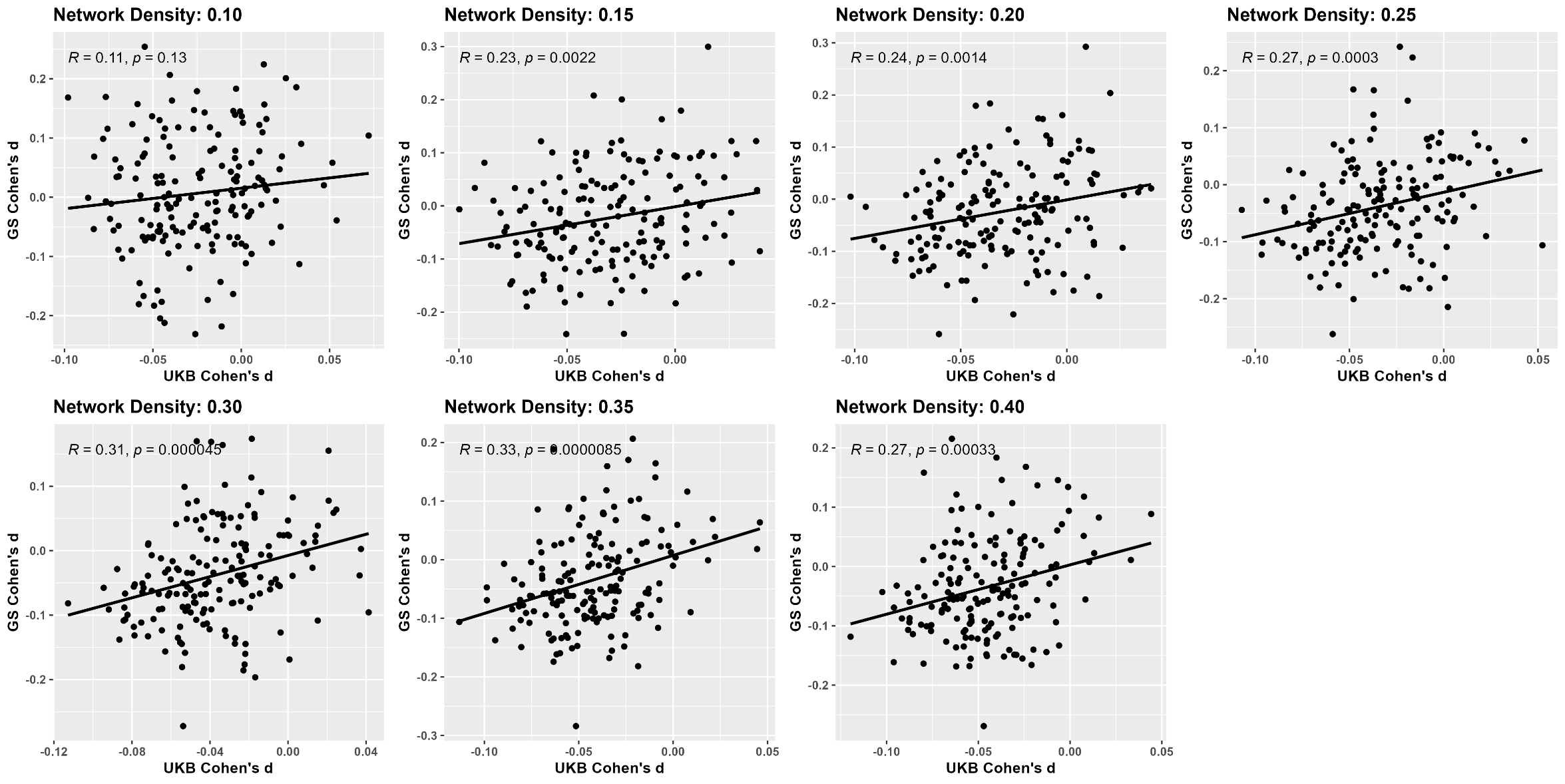 Figure S2. We tested for the presence of rich club organisation (i.e., whether hubs are more likely to be interconnected and have stronger connection among themselves than would occur by chance) in (A) cases and (B) controls in GS. For (A) and (B), the x-axis represents the range of degree (k) tested, the primary y-axis represents the rich club coefficients derived from the original network (Φ(k); black line) and the randomly generated networks (Φrand(k); grey line), and the secondary y-axis represents the normalised rich-club coefficients (Φnorm(k); red line in (A), blue line in (B)). The shaded area represents the range of degree that showed significant rich club organisation, which is indicated by a Φnorm(k) of greater than 1 over a continuous range of k. A comparison of Φnorm(k) for cases and controls is shown in (C). 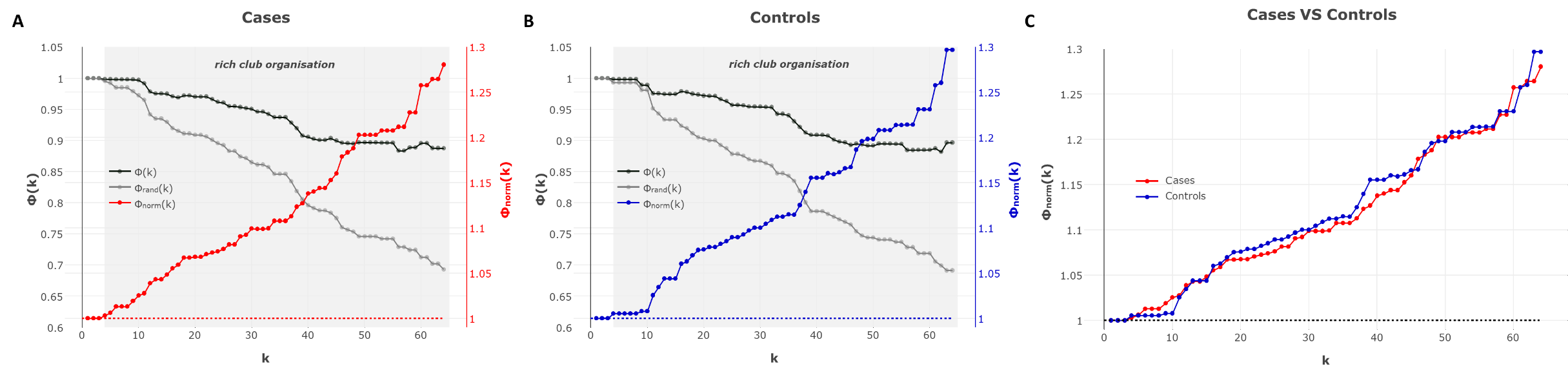 Figure S3. To statistically test whether the results replicated in both samples, we conducted a random-effects inverse-variance weighted meta-analysis for each network measure. We compared the effect sizes obtained in UKB with those obtained in the meta-analysis, in terms of their correlation, and the percentage of effect sizes that remained in the same direction / increased in value in the meta-analysis. (A) Comparison of the effect sizes obtained in UKB with the combined meta-analytic effect sizes showed a strong positive correlation, with 93.9% of effect sizes being in the same direction and more than half (51.9%) having higher values in the meta-analysis. (B) The skewed distribution of the I2 statistic (percentage of total variance explained by heterogeneity alone) also suggest that heterogeneity between cohorts was low. 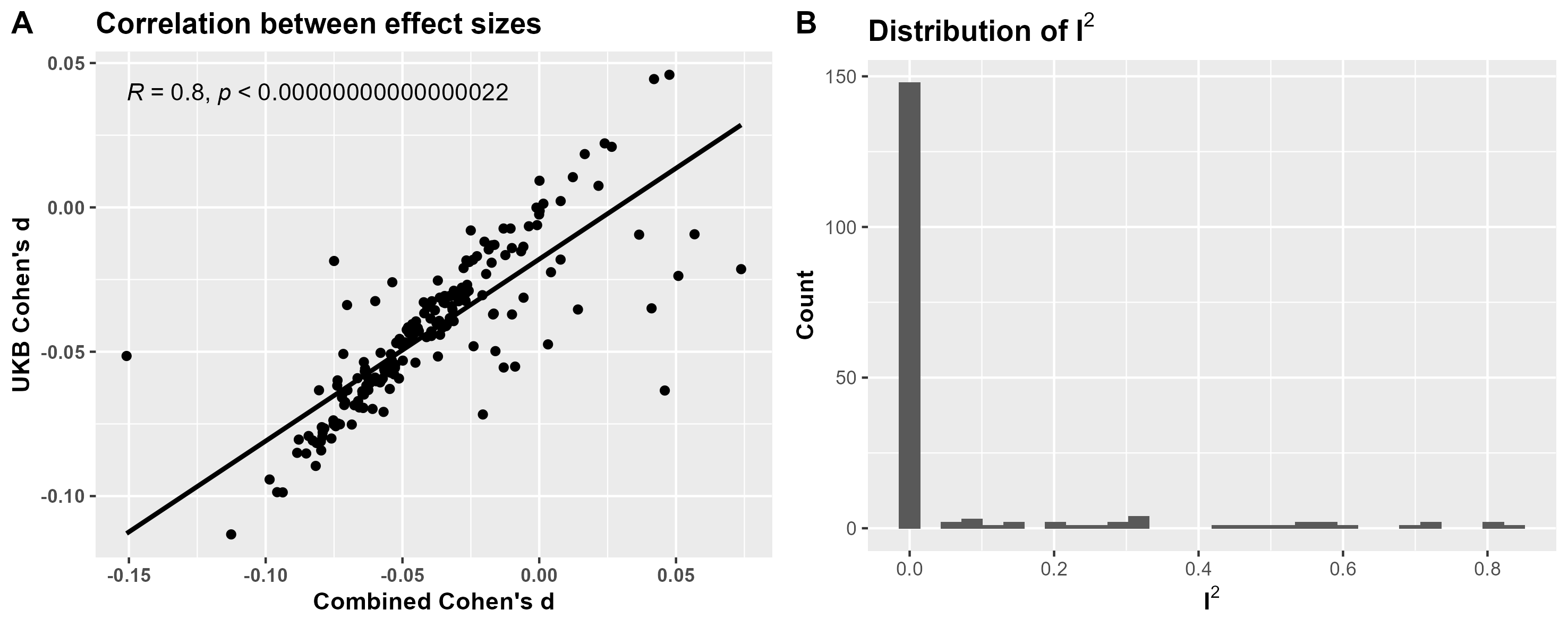 Table S1. List of all nodes and their abbreviations used in UKB and GS.Table S2. List of antidepressants used in UKB and GS.Table S3. Cohen's d for all network measures in UKB after controlling for age and sex in the main analysis comparing MDD cases and controls. Rows highlighted in yellow represent measures that were significantly different between cases and controls.Table S4. Cohen's d for all network measures in GS after controlling for age, sex and site in the main analysis comparing MDD cases and controls. To aid comparison, rows highlighted in yellow represent measures that were significantly different between cases and controls in the discovery cohort (UKB) in the main analysis.Table S5. Cohen's d for all network measures in UKB after controlling for age, sex, body mass index, household income, and education level in the supplementary analysis comparing MDD cases and controls. To aid comparison, rows highlighted in yellow represent measures that were significantly different between cases and controls in the discovery cohort (UKB) in the main analysis.Table S6. Cohen's d for all network measures in GS after controlling for age, sex, site, body mass index, household income, and education level in the supplementary analysis comparing MDD cases and controls. To aid comparison, rows highlighted in yellow represent measures that were significantly different between cases and controls in the discovery cohort (UKB) in the main analysis.Table S7. Cohen's d for all network measures in UKB after controlling for age and sex in the supplementary analysis comparing MDD cases with and without antidepressant use. Among the cases, 14% took antidepressants and 86% did not. To aid comparison, rows highlighted in yellow represent measures that were significantly different between cases and controls in the discovery cohort (UKB) in the main analysis.Table S8. Cohen's d for all network measures in UKB after controlling for age and sex in the supplementary analysis comparing MDD cases and controls, excluding MDD cases with antidepressant use. Among the cases, 14% took antidepressants and 86% did not. To aid comparison, rows highlighted in yellow represent measures that were significantly different between cases and controls in the discovery cohort (UKB) in the main analysis.Table S9. Bayes factor analysis looking at network differences between MDD cases and controls in GS. For the model, we used network measures as the dependent variable, MDD status as the grouping factor, and age, sex and site as covariates. This model was compared to a null model, which also included age, sex, and site as covariates, to derive BF10. To aid comparison, rows highlighted in yellow represent measures that were significantly different between cases and controls in the discovery cohort (UKB) in the main analysis.Note: Briefly, in comparing the alternative hypothesis to the null hypothesis (BF10), a BF10 of value X would mean that the data are X times more likely under the alternative hypothesis than under the null. To determine the strength of evidence, we used the suggested reference values, where BF10>3 can be interpreted as being roughly similar to p<0.05. BF10<1/3 would suggest moderate evidence for the absence of an effect, 1/3<BF10<3 would suggest absence of evidence (i.e., study not informative enough), and BF10>3 would suggest moderate evidence for the presence of an effect (Keysers, Gazzola & Wagenmakers, 2020). The results show that majority of the measures had BF10 below 1 (i.e., less likely to occur as compared to the null) and fall under the category of BF10<1/3, suggesting moderate evidence for the absence of effect. However, we would like to highlight that the correlation between the case-control Cohen’s d for all the network measures between those derived in UKB and GS were rather strong and significant (rs=0.37, p=7.1×10-7), suggesting that the effects observed in UKB are likely to be consistent in GS. The lack of significant findings might be a matter of insufficient sample size and not necessarily an absence of effect, especially since previous studies have reported that a sample size of at least N=1000 is needed to reliably detect brain-behaviour associations (Marek et al., 2022).Table S10. Bayes factor analysis looking at network differences between MDD cases with and without antidepressant use in UKB. For the model, we used network measures as the dependent variable, antidepressant use as the grouping factor, and age and sex as covariates. This model was compared to a null model, which also included age and sex as covariates, to derive BF10. To aid comparison, rows highlighted in yellow represent measures that were significantly different between cases and controls in the discovery cohort (UKB) in the main analysis.Note: Briefly, in comparing the alternative hypothesis to the null hypothesis (BF10), a BF10 of value X would mean that the data are X times more likely under the alternative hypothesis than under the null. To determine the strength of evidence, we used the suggested reference values, where BF10>3 can be interpreted as being roughly similar to p<0.05. BF10<1/3 would suggest moderate evidence for the absence of an effect, 1/3<BF10<3 would suggest absence of evidence (i.e., study not informative enough), and BF10>3 would suggest moderate evidence for the presence of an effect (Keysers, Gazzola & Wagenmakers, 2020). The results show that majority of the measures had BF10 below 1 (i.e., less likely to occur as compared to the null) and fall under the category of BF10<1/3 and even BF10<1/10, suggesting moderate and strong evidence for the absence of effect, respectively. However, a considerable number of variables also fall under the category of absence of evidence, and even some under the category of evidence of effect. However, we would like to highlight that the analysis between MDD cases not on antidepressant use and controls had highly consistent results with the main findings (rs=0.934, p<0.001), thus showing that our main findings are unlikely to be driven by the effects of antidepressants.REFERENCES Davis, K. A. S., Coleman, J. R. I., Adams, M., Allen, N., Breen, G., Cullen, B., … Hotopf, M. (2020). Mental health in UK Biobank - development, implementation and results from an online questionnaire completed by 157 366 participants: a reanalysis. BJPsych Open, 6(2), e18. https://doi.org/10.1192/bjo.2019.100 Keysers, C., Gazzola, V., & Wagenmakers, E. J. (2020). Using Bayes factor hypothesis testing in neuroscience to establish evidence of absence. Nature neuroscience, 23(7), 788–799. https://doi.org/10.1038/s41593-020-0660-4 Marek, S., Tervo-Clemmens, B., Calabro, F. J., Montez, D. F., Kay, B. P., Hatoum, A. S., … Dosenbach, N. U. F. (2022). Reproducible brain-wide association studies require thousands of individuals. Nature, 603(7902), 654–660. https://doi.org/10.1038/s41586-022-04492-9 Yeung, A., Feldman, G., Pedrelli, P., Hails, K., Fava, M., Reyes, T., & Mundt, J. C. (2012). The Quick Inventory of Depressive Symptomatology, clinician rated and self-report: a psychometric assessment in Chinese Americans with major depressive disorder. The Journal of nervous and mental disease, 200(8), 712–715. https://doi.org/10.1097/NMD.0b013e318261413dRegionAbbreviationLeft-Thalamus-ProperL-thalLeft-CaudateL-caudLeft-PutamenL-putaLeft-PallidumL-pallBrain-StembSTEMLeft-HippocampusL-hippLeft-AmygdalaL-amygLeft-Accumbens-areaL-accuLeft-VentralDCL-venDCRight-Thalamus-ProperR-thalRight-CaudateR-caudRight-PutamenR-putaRight-PallidumR-pallRight-HippocampusR-hippRight-AmygdalaR-amygRight-Accumbens-areaR-accuRight-VentralDCR-venDCctx-lh-banksstsL-banksctx-lh-caudalanteriorcingulateL-cauACGctx-lh-caudalmiddlefrontalL-cauMFRctx-lh-cuneusL-cunectx-lh-entorhinalL-entorhctx-lh-fusiformL-fusifctx-lh-inferiorparietalL-infPARctx-lh-inferiortemporalL-infTEMctx-lh-isthmuscingulateL-istCINctx-lh-lateraloccipitalL-latOCCctx-lh-lateralorbitofrontalL-latORBctx-lh-lingualL-lingualctx-lh-medialorbitofrontalL-medORBctx-lh-middletemporalL-midTEMctx-lh-parahippocampalL-parHIPctx-lh-paracentralL-parCENctx-lh-parsopercularisL-parOPEctx-lh-parsorbitalisL-parORBctx-lh-parstriangularisL-parTRIctx-lh-pericalcarineL-perCARctx-lh-postcentralL-posCENctx-lh-posteriorcingulateL-posCINctx-lh-precentralL-preCENctx-lh-precuneusL-preCUNctx-lh-rostralanteriorcingulateL-rosACGctx-lh-rostralmiddlefrontalL-rosMFRctx-lh-superiorfrontalL-supFROctx-lh-superiorparietalL-supPARctx-lh-superiortemporalL-supTEMctx-lh-supramarginalL-supMARctx-lh-frontalpoleL-froPOLctx-lh-temporalpoleL-temPOLctx-lh-transversetemporalL-traTEMctx-lh-insulaL-insulactx-rh-banksstsR-banksctx-rh-caudalanteriorcingulateR-cauACGctx-rh-caudalmiddlefrontalR-cauMFRctx-rh-cuneusR-cunectx-rh-entorhinalR-entorhctx-rh-fusiformR-fusifctx-rh-inferiorparietalR-infPARctx-rh-inferiortemporalR-infTEMctx-rh-isthmuscingulateR-istCINctx-rh-lateraloccipitalR-latOCCctx-rh-lateralorbitofrontalR-latORBctx-rh-lingualR-lingualctx-rh-medialorbitofrontalR-medORBctx-rh-middletemporalR-midTEMctx-rh-parahippocampalR-parHIPctx-rh-paracentralR-parCENctx-rh-parsopercularisR-parOPEctx-rh-parsorbitalisR-parORBctx-rh-parstriangularisR-parTRIctx-rh-pericalcarineR-perCARctx-rh-postcentralR-posCENctx-rh-posteriorcingulateR-posCINctx-rh-precentralR-preCENctx-rh-precuneusR-preCUNctx-rh-rostralanteriorcingulateR-rosACGctx-rh-rostralmiddlefrontalR-rosMFRctx-rh-superiorfrontalR-supFROctx-rh-superiorparietalR-supPARctx-rh-superiortemporalR-supTEMctx-rh-supramarginalR-supMARctx-rh-frontalpoleR-froPOLctx-rh-temporalpoleR-temPOLctx-rh-transversetemporalR-traTEMctx-rh-insulaR-insulaCode_in_UKBAntidepressants1140879616amitriptyline1140921600citalopram1140879540fluoxetine1140867878sertraline1140916282venlafaxine1140909806dosulepin1140867888paroxetine1141152732mirtazapine1141180212escitalopram1140879634trazodone1140867876prozac1140882236seroxat1141190158cipralex1141200564duloxetine1140867726lofepramine1140879620clomipramine1140867818nortriptyline1140879630imipramine1140879628dothiepin1141151946cipramil1140867948amitriptyline1140867624prothiaden1140867756trimipramine1140867884lustral1141151978reboxetine1141152736zispin1141201834cymbalta1140867690anafranil1140867640doxepin1140867920moclobemide1140867850phenelzine1140879544fluvoxamine1141200570yentreve1140867934triptafen1140867758surmontil1140867914tranylcypromine1140867820allegron1141151982edronax1140882244molipaxin1140879556mianserin1140867852nardil1140867860faverin1140917460nefazodone1140867938amitriptyline+chlordiazepoxide1140867856isocarboxazid1140867922manerix1140910820maoi1140882312sinequan1140867944tranylcypromine+trifluoperazine1140867784ludiomil1140867812norval1140867668tryptizolmeasureregionabbreviationbetasdtvalcohen_dpvalpFDRsigGEFFGlobal-0.07780.0314-2.4789-0.07610.01700.033*TIER_NEFFT1-0.07810.0313-2.4928-0.07660.01500.020*TIER_NEFFT2-0.06980.0313-2.2293-0.06850.02000.020*TIER_NEFFT3-0.07680.0314-2.4467-0.07510.01400.020*TIER_NEFFT4-0.08130.0315-2.5787-0.07920.01100.020*NEFFLeft-Thalamus-ProperL-thal-0.07570.0315-2.4020-0.07380.02500.059NEFFLeft-CaudateL-caud-0.09150.0314-2.9161-0.08960.00800.112NEFFLeft-PutamenL-puta-0.10080.0314-3.2122-0.09860.00200.013*NEFFLeft-PallidumL-pall-0.07980.0309-2.5868-0.07940.01200.035*NEFFBrain-StembSTEM-0.02600.0308-0.8445-0.02590.41160.412NEFFLeft-HippocampusL-hipp-0.05670.0311-1.8190-0.05590.06090.160NEFFLeft-AmygdalaL-amyg-0.03050.0311-0.9824-0.03020.33270.393NEFFLeft-Accumbens-areaL-accu-0.03990.0312-1.2805-0.03930.19580.322NEFFLeft-VentralDCL-venDC-0.08030.0305-2.6296-0.08080.00700.033*NEFFRight-Thalamus-ProperR-thal-0.08590.0310-2.7686-0.08500.01000.035*NEFFRight-CaudateR-caud-0.08390.0306-2.7413-0.08420.00700.056NEFFRight-PutamenR-puta-0.09600.0313-3.0692-0.09430.00200.013*NEFFRight-PallidumR-pall-0.11470.0311-3.6884-0.11330.00100.013*NEFFRight-HippocampusR-hipp-0.06010.0312-1.9267-0.05920.05990.139NEFFRight-AmygdalaR-amyg-0.04540.0313-1.4505-0.04450.14190.297NEFFRight-Accumbens-areaR-accu-0.03450.0314-1.1015-0.03380.25670.369NEFFRight-VentralDCR-venDC-0.06000.0311-1.9292-0.05920.05790.079NEFFctx-lh-banksstsL-banks-0.07090.0314-2.2622-0.06950.02400.112NEFFctx-lh-caudalanteriorcingulateL-cauACG-0.03410.0315-1.0796-0.03320.31370.335NEFFctx-lh-caudalmiddlefrontalL-cauMFR-0.04670.0315-1.4836-0.04560.15780.303NEFFctx-lh-cuneusL-cune-0.05250.0313-1.6761-0.05150.09890.160NEFFctx-lh-entorhinalL-entorh-0.03150.0315-0.9994-0.03070.33270.393NEFFctx-lh-fusiformL-fusif-0.07190.0312-2.3069-0.07080.02100.112NEFFctx-lh-inferiorparietalL-infPAR-0.03450.0306-1.1274-0.03460.25870.322NEFFctx-lh-inferiortemporalL-infTEM-0.06960.0312-2.2317-0.06850.02900.112NEFFctx-lh-isthmuscingulateL-istCIN-0.06000.0313-1.9210-0.05900.05790.079NEFFctx-lh-lateraloccipitalL-latOCC-0.05780.0310-1.8639-0.05720.06390.081NEFFctx-lh-lateralorbitofrontalL-latORB-0.05210.0315-1.6531-0.05080.09990.160NEFFctx-lh-lingualL-lingual-0.01900.0314-0.6046-0.01860.55940.581NEFFctx-lh-medialorbitofrontalL-medORB-0.08320.0315-2.6401-0.08110.01400.075NEFFctx-lh-middletemporalL-midTEM-0.02730.0313-0.8731-0.02680.37160.418NEFFctx-lh-parahippocampalL-parHIP-0.04880.0314-1.5528-0.04770.11390.262NEFFctx-lh-paracentralL-parCEN-0.06030.0314-1.9197-0.05900.07090.147NEFFctx-lh-parsopercularisL-parOPE-0.06220.0315-1.9736-0.06060.04700.160NEFFctx-lh-parsorbitalisL-parORB-0.08360.0315-2.6577-0.08160.00900.100NEFFctx-lh-parstriangularisL-parTRI-0.08740.0315-2.7757-0.08520.01300.100NEFFctx-lh-pericalcarineL-perCAR-0.04780.0313-1.5250-0.04680.12590.212NEFFctx-lh-postcentralL-posCEN-0.03310.0314-1.0572-0.03250.29670.348NEFFctx-lh-posteriorcingulateL-posCIN-0.06290.0313-2.0085-0.06170.05190.079NEFFctx-lh-precentralL-preCEN-0.02360.0314-0.7514-0.02310.44660.482NEFFctx-lh-precuneusL-preCUN-0.08170.0313-2.6068-0.08010.01300.035*NEFFctx-lh-rostralanteriorcingulateL-rosACG-0.05430.0315-1.7255-0.05300.10490.262NEFFctx-lh-rostralmiddlefrontalL-rosMFR-0.07100.0314-2.2602-0.06940.02600.119NEFFctx-lh-superiorfrontalL-supFRO-0.03660.0315-1.1604-0.03560.26270.322NEFFctx-lh-superiorparietalL-supPAR-0.06090.0312-1.9511-0.05990.05790.079NEFFctx-lh-superiortemporalL-supTEM-0.06420.0314-2.0479-0.06290.03500.074NEFFctx-lh-supramarginalL-supMAR-0.04260.0314-1.3574-0.04170.18680.265NEFFctx-lh-frontalpoleL-froPOL-0.06910.0315-2.1973-0.06750.03400.130NEFFctx-lh-temporalpoleL-temPOL0.02130.03120.68310.02100.50950.558NEFFctx-lh-transversetemporalL-traTEM-0.03570.0313-1.1386-0.03500.25470.291NEFFctx-lh-insulaL-insula-0.10020.0312-3.2143-0.09870.00100.016*NEFFctx-rh-banksstsR-banks-0.04090.0311-1.3174-0.04050.20680.279NEFFctx-rh-caudalanteriorcingulateR-cauACG-0.03950.0315-1.2538-0.03850.25070.291NEFFctx-rh-caudalmiddlefrontalR-cauMFR-0.03020.0314-0.9611-0.02950.34170.393NEFFctx-rh-cuneusR-cune-0.05440.0312-1.7444-0.05360.08690.160NEFFctx-rh-entorhinalR-entorh-0.03370.0315-1.0703-0.03290.29770.393NEFFctx-rh-fusiformR-fusif-0.05580.0311-1.7957-0.05510.07090.160NEFFctx-rh-inferiorparietalR-infPAR-0.00810.0312-0.2602-0.00800.76120.761NEFFctx-rh-inferiortemporalR-infTEM-0.06980.0309-2.2568-0.06930.02700.112NEFFctx-rh-isthmuscingulateR-istCIN-0.05410.0313-1.7282-0.05310.08090.096NEFFctx-rh-lateraloccipitalR-latOCC-0.04160.0306-1.3617-0.04180.18680.197NEFFctx-rh-lateralorbitofrontalR-latORB-0.05090.0314-1.6211-0.04980.11190.163NEFFctx-rh-lingualR-lingual-0.07720.0313-2.4681-0.07580.01900.112NEFFctx-rh-medialorbitofrontalR-medORB-0.04830.0315-1.5310-0.04700.14290.190NEFFctx-rh-middletemporalR-midTEM-0.04750.0312-1.5225-0.04680.12490.212NEFFctx-rh-parahippocampalR-parHIP-0.01940.0315-0.6160-0.01890.53950.564NEFFctx-rh-paracentralR-parCEN-0.06520.0315-2.0737-0.06370.04500.135NEFFctx-rh-parsopercularisR-parOPE-0.00960.0315-0.3031-0.00930.76220.762NEFFctx-rh-parsorbitalisR-parORB-0.06590.0312-2.1110-0.06480.04900.161NEFFctx-rh-parstriangularisR-parTRI-0.03800.0314-1.2077-0.03710.22480.345NEFFctx-rh-pericalcarineR-perCAR-0.05080.0310-1.6406-0.05040.11990.212NEFFctx-rh-postcentralR-posCEN-0.07930.0313-2.5381-0.07790.01300.112NEFFctx-rh-posteriorcingulateR-posCIN-0.06480.0315-2.0594-0.06320.04200.135NEFFctx-rh-precentralR-preCEN-0.02580.0313-0.8253-0.02530.40460.405NEFFctx-rh-precuneusR-preCUN-0.06300.0314-2.0109-0.06180.04500.079NEFFctx-rh-rostralanteriorcingulateR-rosACG-0.05840.0316-1.8503-0.05680.06990.201NEFFctx-rh-rostralmiddlefrontalR-rosMFR-0.05820.0315-1.8497-0.05680.07790.160NEFFctx-rh-superiorfrontalR-supFRO-0.04590.0314-1.4633-0.04490.15480.246NEFFctx-rh-superiorparietalR-supPAR-0.04340.0314-1.3803-0.04240.15480.173NEFFctx-rh-superiortemporalR-supTEM-0.04320.0314-1.3768-0.04230.17480.262NEFFctx-rh-supramarginalR-supMAR-0.06050.0313-1.9300-0.05930.06190.139NEFFctx-rh-frontalpoleR-froPOL-0.04250.0315-1.3527-0.04150.19280.322NEFFctx-rh-temporalpoleR-temPOL-0.07040.0310-2.2732-0.06980.02300.119NEFFctx-rh-transversetemporalR-traTEM-0.08250.0315-2.6189-0.08040.01300.100NEFFctx-rh-insulaR-insula-0.05780.0313-1.8487-0.05680.05000.135GCCGlobal-0.05870.0311-1.8833-0.05780.05090.051TIER_CCT1-0.04140.0312-1.3255-0.04070.1828-TIER_CCT2-0.04080.0313-1.3054-0.04010.2028-TIER_CCT3-0.05220.0311-1.6815-0.05160.0909-TIER_CCT4-0.07620.0311-2.4467-0.07510.0180-CCLeft-Thalamus-ProperL-thal-0.03770.0312-1.2076-0.03710.2278-CCLeft-CaudateL-caud-0.01310.0310-0.4229-0.01300.7013-CCLeft-PutamenL-puta-0.00250.0313-0.0802-0.00250.9231-CCLeft-PallidumL-pall0.04550.03141.44700.04440.1469-CCBrain-StembSTEM-0.06490.0315-2.0621-0.06330.0410-CCLeft-HippocampusL-hipp-0.00750.0314-0.2384-0.00730.8002-CCLeft-AmygdalaL-amyg0.00760.03140.24320.00750.8152-CCLeft-Accumbens-areaL-accu-0.04620.0311-1.4830-0.04550.1309-CCLeft-VentralDCL-venDC-0.00010.0315-0.0027-0.00010.9970-CCRight-Thalamus-ProperR-thal-0.03090.0312-0.9904-0.03040.3546-CCRight-CaudateR-caud-0.05680.0310-1.8300-0.05620.0629-CCRight-PutamenR-puta-0.02840.0313-0.9059-0.02780.3786-CCRight-PallidumR-pall0.04700.03141.49550.04590.1429-CCRight-HippocampusR-hipp-0.01850.0314-0.5888-0.01810.5794-CCRight-AmygdalaR-amyg-0.06490.0314-2.0652-0.06340.0360-CCRight-Accumbens-areaR-accu-0.04370.0313-1.3986-0.04300.1598-CCRight-VentralDCR-venDC-0.03380.0315-1.0725-0.03290.2867-CCctx-lh-banksstsL-banks0.01070.03130.34090.01050.7502-CCctx-lh-caudalanteriorcingulateL-cauACG0.01880.03130.60120.01850.5305-CCctx-lh-caudalmiddlefrontalL-cauMFR-0.05170.0313-1.6550-0.05080.1099-CCctx-lh-cuneusL-cune-0.06220.0314-1.9822-0.06090.0480-CCctx-lh-entorhinalL-entorh-0.00750.0316-0.2377-0.00730.8192-CCctx-lh-fusiformL-fusif-0.01730.0315-0.5506-0.01690.5884-CCctx-lh-inferiorparietalL-infPAR-0.05690.0315-1.8061-0.05550.0759-CCctx-lh-inferiortemporalL-infTEM-0.01440.0314-0.4588-0.01410.6424-CCctx-lh-isthmuscingulateL-istCIN-0.05450.0311-1.7515-0.05380.0939-CCctx-lh-lateraloccipitalL-latOCC-0.03140.0314-1.0000-0.03070.3147-CCctx-lh-lateralorbitofrontalL-latORB-0.06760.0315-2.1452-0.06590.0410-CCctx-lh-lingualL-lingual-0.02430.0314-0.7730-0.02370.4446-CCctx-lh-medialorbitofrontalL-medORB0.00220.03150.07120.00220.9441-CCctx-lh-middletemporalL-midTEM-0.01690.0313-0.5383-0.01650.6084-CCctx-lh-parahippocampalL-parHIP-0.05710.0316-1.8078-0.05560.0629-CCctx-lh-paracentralL-parCEN-0.03140.0308-1.0178-0.03130.3057-CCctx-lh-parsopercularisL-parOPE-0.01880.0314-0.5983-0.01840.5315-CCctx-lh-parsorbitalisL-parORB-0.01340.0315-0.4275-0.01310.6743-CCctx-lh-parstriangularisL-parTRI-0.06610.0315-2.1020-0.06460.0380-CCctx-lh-pericalcarineL-perCAR-0.04370.0313-1.3962-0.04290.1888-CCctx-lh-postcentralL-posCEN-0.05920.0304-1.9437-0.05970.0430-CCctx-lh-posteriorcingulateL-posCIN-0.02930.0311-0.9403-0.02890.3237-CCctx-lh-precentralL-preCEN-0.04390.0310-1.4153-0.04350.1568-CCctx-lh-precuneusL-preCUN-0.01490.0314-0.4744-0.01460.6194-CCctx-lh-rostralanteriorcingulateL-rosACG-0.06590.0314-2.0980-0.06440.0350-CCctx-lh-rostralmiddlefrontalL-rosMFR-0.03120.0315-0.9917-0.03050.2997-CCctx-lh-superiorfrontalL-supFRO-0.05540.0312-1.7738-0.05450.0869-CCctx-lh-superiorparietalL-supPAR-0.06130.0313-1.9610-0.06020.0539-CCctx-lh-superiortemporalL-supTEM-0.00670.0314-0.2131-0.00650.8232-CCctx-lh-supramarginalL-supMAR-0.03990.0310-1.2859-0.03950.2028-CCctx-lh-frontalpoleL-froPOL0.02270.03140.72180.02220.4955-CCctx-lh-temporalpoleL-temPOL-0.04030.0314-1.2827-0.03940.1928-CCctx-lh-transversetemporalL-traTEM-0.03710.0311-1.1940-0.03670.2158-CCctx-lh-insulaL-insula-0.00960.0313-0.3076-0.00940.7632-CCctx-rh-banksstsR-banks-0.03760.0314-1.1982-0.03680.2358-CCctx-rh-caudalanteriorcingulateR-cauACG-0.02960.0311-0.9526-0.02930.3367-CCctx-rh-caudalmiddlefrontalR-cauMFR-0.03470.0312-1.1132-0.03420.2747-CCctx-rh-cuneusR-cune-0.06480.0314-2.0627-0.06330.0280-CCctx-rh-entorhinalR-entorh-0.04220.0316-1.3354-0.04110.1848-CCctx-rh-fusiformR-fusif-0.03640.0315-1.1523-0.03540.2507-CCctx-rh-inferiorparietalR-infPAR-0.02190.0315-0.6966-0.02140.4845-CCctx-rh-inferiortemporalR-infTEM-0.01400.0315-0.4438-0.01360.6803-CCctx-rh-isthmuscingulateR-istCIN-0.03590.0311-1.1517-0.03540.2807-CCctx-rh-lateraloccipitalR-latOCC-0.04530.0315-1.4369-0.04410.1508-CCctx-rh-lateralorbitofrontalR-latORB-0.03340.0315-1.0586-0.03250.2807-CCctx-rh-lingualR-lingual-0.00120.0314-0.0391-0.00120.9700-CCctx-rh-medialorbitofrontalR-medORB-0.01850.0313-0.5913-0.01820.5554-CCctx-rh-middletemporalR-midTEM-0.03200.0315-1.0186-0.03130.2997-CCctx-rh-parahippocampalR-parHIP0.00130.03130.04150.00130.9670-CCctx-rh-paracentralR-parCEN-0.02130.0312-0.6844-0.02100.5085-CCctx-rh-parsopercularisR-parOPE-0.02290.0314-0.7311-0.02250.4885-CCctx-rh-parsorbitalisR-parORB-0.05630.0314-1.7907-0.05500.0809-CCctx-rh-parstriangularisR-parTRI-0.04920.0314-1.5663-0.04810.1229-CCctx-rh-pericalcarineR-perCAR-0.03910.0313-1.2490-0.03840.2298-CCctx-rh-postcentralR-posCEN-0.03110.0312-0.9978-0.03060.3187-CCctx-rh-posteriorcingulateR-posCIN-0.02920.0311-0.9400-0.02890.3656-CCctx-rh-precentralR-preCEN-0.06830.0313-2.1847-0.06710.0250-CCctx-rh-precuneusR-preCUN-0.07350.0315-2.3358-0.07170.0270-CCctx-rh-rostralanteriorcingulateR-rosACG-0.01220.0315-0.3869-0.01190.6873-CCctx-rh-rostralmiddlefrontalR-rosMFR-0.03310.0312-1.0586-0.03250.2647-CCctx-rh-superiorfrontalR-supFRO-0.04410.0311-1.4196-0.04360.1618-CCctx-rh-superiorparietalR-supPAR-0.07690.0314-2.4493-0.07520.0190-CCctx-rh-superiortemporalR-supTEM-0.00630.0315-0.2003-0.00620.8272-CCctx-rh-supramarginalR-supMAR-0.03300.0313-1.0545-0.03240.3127-CCctx-rh-frontalpoleR-froPOL-0.01960.0314-0.6241-0.01920.5175-CCctx-rh-temporalpoleR-temPOL-0.04810.0312-1.5451-0.04740.1179-CCctx-rh-transversetemporalR-traTEM0.00940.03140.30030.00920.7582-CCctx-rh-insulaR-insula-0.01560.0314-0.4952-0.01520.6474-measureregionabbreviationbetasdtvalcohen_dpvalpFDRsigGEFFGlobal-0.1010.091-1.116-0.1080.2460.737TIER_NEFFT1-0.0940.094-1.001-0.0970.3120.416TIER_NEFFT2-0.0960.095-1.008-0.0970.3060.416TIER_NEFFT3-0.0690.088-0.778-0.0750.4290.429TIER_NEFFT4-0.1110.087-1.275-0.1230.2050.416NEFFLeft-Thalamus-ProperL-thal-0.0840.092-0.912-0.0880.3650.724NEFFLeft-CaudateL-caud-0.0070.097-0.072-0.0070.9410.941NEFFLeft-PutamenL-puta-0.0690.096-0.717-0.0690.4410.724NEFFLeft-PallidumL-pall-0.0790.099-0.804-0.0780.4010.724NEFFBrain-StembSTEM-0.1460.095-1.534-0.1480.1160.502NEFFLeft-HippocampusL-hipp-0.1280.093-1.379-0.1330.1610.502NEFFLeft-AmygdalaL-amyg-0.0450.097-0.462-0.0450.6260.752NEFFLeft-Accumbens-areaL-accu-0.0090.098-0.096-0.0090.9280.928NEFFLeft-VentralDCL-venDC-0.1030.096-1.069-0.1030.2660.724NEFFRight-Thalamus-ProperR-thal-0.1100.090-1.218-0.1180.2140.724NEFFRight-CaudateR-caud-0.0340.098-0.347-0.0340.7230.858NEFFRight-PutamenR-puta-0.1340.094-1.424-0.1370.1400.724NEFFRight-PallidumR-pall-0.1070.097-1.100-0.1060.2720.724NEFFRight-HippocampusR-hipp-0.1320.095-1.386-0.1340.1680.502NEFFRight-AmygdalaR-amyg0.0080.0960.0880.0090.9280.928NEFFRight-Accumbens-areaR-accu-0.1660.096-1.738-0.1680.0950.621NEFFRight-VentralDCR-venDC-0.0370.096-0.389-0.0380.6890.881NEFFctx-lh-banksstsL-banks-0.0150.097-0.158-0.0150.8520.858NEFFctx-lh-caudalanteriorcingulateL-cauACG-0.0450.095-0.477-0.0460.6180.754NEFFctx-lh-caudalmiddlefrontalL-cauMFR-0.0940.093-1.019-0.0980.2740.683NEFFctx-lh-cuneusL-cune-0.2760.094-2.941-0.2840.0040.100NEFFctx-lh-entorhinalL-entorh-0.0720.098-0.742-0.0720.4490.621NEFFctx-lh-fusiformL-fusif0.0290.0920.3150.0300.7450.810NEFFctx-lh-inferiorparietalL-infPAR-0.0930.092-1.011-0.0980.2980.858NEFFctx-lh-inferiortemporalL-infTEM-0.0580.097-0.603-0.0580.5170.784NEFFctx-lh-isthmuscingulateL-istCIN-0.0930.094-0.988-0.0950.2990.724NEFFctx-lh-lateraloccipitalL-latOCC-0.0270.095-0.287-0.0280.7670.858NEFFctx-lh-lateralorbitofrontalL-latORB-0.1210.079-1.525-0.1470.1240.502NEFFctx-lh-lingualL-lingual-0.1800.096-1.882-0.1820.0550.502NEFFctx-lh-medialorbitofrontalL-medORB-0.0680.095-0.710-0.0690.4680.754NEFFctx-lh-middletemporalL-midTEM-0.0220.098-0.226-0.0220.8110.928NEFFctx-lh-parahippocampalL-parHIP-0.0770.098-0.783-0.0760.4320.621NEFFctx-lh-paracentralL-parCEN-0.0690.095-0.721-0.0700.4180.858NEFFctx-lh-parsopercularisL-parOPE-0.0350.093-0.379-0.0370.7000.796NEFFctx-lh-parsorbitalisL-parORB-0.0780.094-0.824-0.0800.4370.621NEFFctx-lh-parstriangularisL-parTRI-0.0840.095-0.877-0.0850.3890.737NEFFctx-lh-pericalcarineL-perCAR-0.0980.094-1.044-0.1010.3010.683NEFFctx-lh-postcentralL-posCEN-0.1550.097-1.608-0.1550.0940.858NEFFctx-lh-posteriorcingulateL-posCIN-0.0780.097-0.804-0.0780.3950.858NEFFctx-lh-precentralL-preCEN0.0150.0960.1580.0150.8580.858NEFFctx-lh-precuneusL-preCUN-0.0390.090-0.439-0.0420.6480.877NEFFctx-lh-rostralanteriorcingulateL-rosACG-0.0590.093-0.640-0.0620.5330.686NEFFctx-lh-rostralmiddlefrontalL-rosMFR-0.0240.086-0.277-0.0270.7820.815NEFFctx-lh-superiorfrontalL-supFRO-0.0520.087-0.594-0.0570.5450.784NEFFctx-lh-superiorparietalL-supPAR-0.1490.090-1.653-0.1600.0820.724NEFFctx-lh-superiortemporalL-supTEM0.0250.0970.2560.0250.7910.928NEFFctx-lh-supramarginalL-supMAR0.0250.0980.2600.0250.7730.858NEFFctx-lh-frontalpoleL-froPOL-0.0800.082-0.979-0.0950.3170.621NEFFctx-lh-temporalpoleL-temPOL0.0630.0870.7190.0690.4480.621NEFFctx-lh-transversetemporalL-traTEM0.1590.0961.6520.1600.1020.621NEFFctx-lh-insulaL-insula-0.0470.096-0.490-0.0470.6070.754NEFFctx-rh-banksstsR-banks-0.1090.099-1.103-0.1070.2600.858NEFFctx-rh-caudalanteriorcingulateR-cauACG-0.0480.092-0.523-0.0510.6330.754NEFFctx-rh-caudalmiddlefrontalR-cauMFR-0.0030.089-0.034-0.0030.9720.972NEFFctx-rh-cuneusR-cune-0.1440.092-1.565-0.1510.1170.502NEFFctx-rh-entorhinalR-entorh-0.1320.097-1.361-0.1310.1830.621NEFFctx-rh-fusiformR-fusif0.0850.0920.9260.0890.3830.737NEFFctx-rh-inferiorparietalR-infPAR-0.1140.095-1.204-0.1160.2210.724NEFFctx-rh-inferiortemporalR-infTEM-0.0320.095-0.337-0.0330.7290.858NEFFctx-rh-isthmuscingulateR-istCIN-0.0190.097-0.197-0.0190.8470.928NEFFctx-rh-lateraloccipitalR-latOCC-0.0690.096-0.722-0.0700.4600.858NEFFctx-rh-lateralorbitofrontalR-latORB0.0460.0740.6130.0590.5440.754NEFFctx-rh-lingualR-lingual-0.0600.094-0.638-0.0620.5130.754NEFFctx-rh-medialorbitofrontalR-medORB-0.0900.091-0.991-0.0960.3180.621NEFFctx-rh-middletemporalR-midTEM-0.0720.097-0.744-0.0720.4410.724NEFFctx-rh-parahippocampalR-parHIP-0.0860.096-0.902-0.0870.3680.621NEFFctx-rh-paracentralR-parCEN-0.0750.097-0.770-0.0740.4190.858NEFFctx-rh-parsopercularisR-parOPE0.1540.0911.7030.1640.0830.502NEFFctx-rh-parsorbitalisR-parORB-0.0530.088-0.602-0.0580.5260.754NEFFctx-rh-parstriangularisR-parTRI0.0760.0920.8310.0800.4130.737NEFFctx-rh-pericalcarineR-perCAR-0.1190.092-1.296-0.1250.1810.502NEFFctx-rh-postcentralR-posCEN-0.0910.097-0.942-0.0910.3300.858NEFFctx-rh-posteriorcingulateR-posCIN-0.0550.095-0.574-0.0550.5590.858NEFFctx-rh-precentralR-preCEN-0.1290.096-1.336-0.1290.1880.858NEFFctx-rh-precuneusR-preCUN-0.1540.092-1.672-0.1620.0930.724NEFFctx-rh-rostralanteriorcingulateR-rosACG-0.0930.083-1.121-0.1080.2730.621NEFFctx-rh-rostralmiddlefrontalR-rosMFR-0.0460.082-0.560-0.0540.5840.858NEFFctx-rh-superiorfrontalR-supFRO-0.0110.087-0.128-0.0120.8900.931NEFFctx-rh-superiorparietalR-supPAR-0.0960.092-1.041-0.1000.2870.724NEFFctx-rh-superiortemporalR-supTEM-0.0810.097-0.839-0.0810.3900.724NEFFctx-rh-supramarginalR-supMAR0.0280.0990.2890.0280.7820.858NEFFctx-rh-frontalpoleR-froPOL-0.0760.081-0.934-0.0900.3660.621NEFFctx-rh-temporalpoleR-temPOL0.0120.0890.1300.0130.8970.928NEFFctx-rh-transversetemporalR-traTEM-0.1390.090-1.544-0.1490.1350.621NEFFctx-rh-insulaR-insula-0.1280.095-1.336-0.1290.1650.858GCCGlobal-0.0070.097-0.069-0.0070.9370.937TIER_CCT10.0330.0970.3420.0330.735-TIER_CCT2-0.0140.095-0.148-0.0140.880-TIER_CCT30.0570.0970.5820.0560.569-TIER_CCT4-0.0500.092-0.549-0.0530.566-CCLeft-Thalamus-ProperL-thal0.0790.0980.8090.0780.406-CCLeft-CaudateL-caud-0.0500.098-0.515-0.0500.563-CCLeft-PutamenL-puta0.0240.0980.2440.0240.802-CCLeft-PallidumL-pall0.0180.0970.1880.0180.848-CCBrain-StembSTEM-0.1350.097-1.395-0.1350.159-CCLeft-HippocampusL-hipp-0.0700.098-0.711-0.0690.494-CCLeft-AmygdalaL-amyg0.1180.0991.2020.1160.247-CCLeft-Accumbens-areaL-accu-0.0550.097-0.561-0.0540.570-CCLeft-VentralDCL-venDC-0.0100.099-0.106-0.0100.921-CCRight-Thalamus-ProperR-thal0.0660.0950.6980.0670.468-CCRight-CaudateR-caud-0.0620.098-0.634-0.0610.528-CCRight-PutamenR-puta-0.0320.095-0.337-0.0330.739-CCRight-PallidumR-pall0.0640.0980.6590.0640.496-CCRight-HippocampusR-hipp0.1050.0971.0730.1040.296-CCRight-AmygdalaR-amyg0.1890.0971.9490.1880.056-CCRight-Accumbens-areaR-accu-0.0070.096-0.070-0.0070.949-CCRight-VentralDCR-venDC-0.0510.093-0.547-0.0530.555-CCctx-lh-banksstsL-banks0.0310.0980.3140.0300.759-CCctx-lh-caudalanteriorcingulateL-cauACG-0.0010.097-0.010-0.0010.992-CCctx-lh-caudalmiddlefrontalL-cauMFR-0.0840.095-0.891-0.0860.392-CCctx-lh-cuneusL-cune-0.0720.097-0.740-0.0710.459-CCctx-lh-entorhinalL-entorh-0.0410.097-0.419-0.0400.653-CCctx-lh-fusiformL-fusif-0.0760.096-0.797-0.0770.425-CCctx-lh-inferiorparietalL-infPAR0.0850.0950.8940.0860.387-CCctx-lh-inferiortemporalL-infTEM0.0310.0990.3140.0300.769-CCctx-lh-isthmuscingulateL-istCIN0.0340.0950.3570.0340.725-CCctx-lh-lateraloccipitalL-latOCC-0.0530.097-0.550-0.0530.569-CCctx-lh-lateralorbitofrontalL-latORB-0.1220.093-1.308-0.1260.190-CCctx-lh-lingualL-lingual0.1730.0981.7630.1700.065-CCctx-lh-medialorbitofrontalL-medORB0.0590.0950.6160.0600.540-CCctx-lh-middletemporalL-midTEM0.0270.0970.2830.0270.784-CCctx-lh-parahippocampalL-parHIP-0.0240.102-0.231-0.0230.823-CCctx-lh-paracentralL-parCEN-0.0840.095-0.880-0.0850.373-CCctx-lh-parsopercularisL-parOPE-0.0960.093-1.030-0.0990.303-CCctx-lh-parsorbitalisL-parORB-0.0580.098-0.597-0.0580.529-CCctx-lh-parstriangularisL-parTRI-0.0660.097-0.674-0.0650.451-CCctx-lh-pericalcarineL-perCAR-0.0560.098-0.569-0.0550.554-CCctx-lh-postcentralL-posCEN-0.0370.096-0.381-0.0370.683-CCctx-lh-posteriorcingulateL-posCIN-0.0540.097-0.558-0.0540.565-CCctx-lh-precentralL-preCEN-0.0860.095-0.900-0.0870.371-CCctx-lh-precuneusL-preCUN-0.0570.098-0.584-0.0560.551-CCctx-lh-rostralanteriorcingulateL-rosACG-0.1340.094-1.425-0.1380.158-CCctx-lh-rostralmiddlefrontalL-rosMFR-0.0210.099-0.215-0.0210.836-CCctx-lh-superiorfrontalL-supFRO-0.0350.097-0.360-0.0350.724-CCctx-lh-superiorparietalL-supPAR-0.0530.095-0.561-0.0540.593-CCctx-lh-superiortemporalL-supTEM0.0230.0970.2340.0230.820-CCctx-lh-supramarginalL-supMAR-0.1010.098-1.038-0.1000.290-CCctx-lh-frontalpoleL-froPOL0.0370.0920.4030.0390.707-CCctx-lh-temporalpoleL-temPOL0.0450.0970.4690.0450.623-CCctx-lh-transversetemporalL-traTEM-0.0960.097-0.983-0.0950.306-CCctx-lh-insulaL-insula0.1430.0981.4550.1400.161-CCctx-rh-banksstsR-banks0.0790.0980.8060.0780.401-CCctx-rh-caudalanteriorcingulateR-cauACG-0.0170.097-0.179-0.0170.853-CCctx-rh-caudalmiddlefrontalR-cauMFR-0.0100.097-0.106-0.0100.914-CCctx-rh-cuneusR-cune-0.1750.097-1.803-0.1740.055-CCctx-rh-entorhinalR-entorh0.0360.0990.3630.0360.721-CCctx-rh-fusiformR-fusif0.0030.0970.0290.0030.974-CCctx-rh-inferiorparietalR-infPAR0.2080.0972.1370.2060.021-CCctx-rh-inferiortemporalR-infTEM0.0720.0990.7330.0710.434-CCctx-rh-isthmuscingulateR-istCIN0.1190.0971.2260.1180.201-CCctx-rh-lateraloccipitalR-latOCC0.0410.0980.4140.0400.666-CCctx-rh-lateralorbitofrontalR-latORB-0.0910.091-0.992-0.0960.306-CCctx-rh-lingualR-lingual0.0130.0960.1310.0130.893-CCctx-rh-medialorbitofrontalR-medORB-0.0750.093-0.802-0.0770.442-CCctx-rh-middletemporalR-midTEM0.0920.0980.9360.0900.370-CCctx-rh-parahippocampalR-parHIP0.0040.0990.0400.0040.976-CCctx-rh-paracentralR-parCEN-0.0920.097-0.949-0.0920.330-CCctx-rh-parsopercularisR-parOPE0.1020.0981.0430.1010.287-CCctx-rh-parsorbitalisR-parORB-0.0620.097-0.639-0.0620.523-CCctx-rh-parstriangularisR-parTRI0.0730.0980.7440.0720.476-CCctx-rh-pericalcarineR-perCAR0.0210.0960.2180.0210.822-CCctx-rh-postcentralR-posCEN-0.0460.097-0.476-0.0460.619-CCctx-rh-posteriorcingulateR-posCIN0.0040.0970.0440.0040.969-CCctx-rh-precentralR-preCEN-0.0580.097-0.597-0.0580.550-CCctx-rh-precuneusR-preCUN0.0870.0980.8880.0860.363-CCctx-rh-rostralanteriorcingulateR-rosACG-0.0930.095-0.978-0.0940.331-CCctx-rh-rostralmiddlefrontalR-rosMFR0.0000.0980.0040.0000.995-CCctx-rh-superiorfrontalR-supFRO-0.0660.097-0.678-0.0650.484-CCctx-rh-superiorparietalR-supPAR-0.0040.097-0.044-0.0040.961-CCctx-rh-superiortemporalR-supTEM0.0510.0980.5250.0510.597-CCctx-rh-supramarginalR-supMAR0.0270.0980.2780.0270.804-CCctx-rh-frontalpoleR-froPOL-0.0020.093-0.020-0.0020.983-CCctx-rh-temporalpoleR-temPOL0.0990.0921.0760.1040.318-CCctx-rh-transversetemporalR-traTEM-0.0890.098-0.906-0.0900.353-CCctx-rh-insulaR-insula0.0720.0960.7530.0730.461-measureregionabbbetasdtvalcohen_dpvalpFDRsigGEFFGlobal-0.0790.034-2.298-0.0770.0220.043*TIER_NEFFT1-0.0820.034-2.399-0.0800.0160.035*TIER_NEFFT2-0.0730.034-2.116-0.0710.0340.035*TIER_NEFFT3-0.0720.034-2.109-0.0700.0350.035*TIER_NEFFT4-0.0810.034-2.360-0.0790.0180.035*NEFFLeft-Thalamus-ProperL-thal-0.0710.035-2.042-0.0680.0410.097NEFFLeft-CaudateL-caud-0.0810.034-2.377-0.0790.0180.129NEFFLeft-PutamenL-puta-0.1050.034-3.066-0.1020.0020.014*NEFFLeft-PallidumL-pall-0.0770.034-2.281-0.0760.0230.076NEFFBrain-StembSTEM-0.0300.034-0.898-0.0300.3690.369NEFFLeft-HippocampusL-hipp-0.0680.034-2.025-0.0680.0430.138NEFFLeft-AmygdalaL-amyg-0.0240.034-0.718-0.0240.4730.518NEFFLeft-Accumbens-areaL-accu-0.0410.034-1.195-0.0400.2320.333NEFFLeft-VentralDCL-venDC-0.0750.033-2.260-0.0750.0240.076NEFFRight-Thalamus-ProperR-thal-0.0920.034-2.698-0.0900.0070.033*NEFFRight-CaudateR-caud-0.0720.034-2.142-0.0710.0320.129NEFFRight-PutamenR-puta-0.1130.034-3.285-0.1100.0010.010*NEFFRight-PallidumR-pall-0.1250.034-3.698-0.1230.0000.004*NEFFRight-HippocampusR-hipp-0.0600.034-1.762-0.0590.0780.162NEFFRight-AmygdalaR-amyg-0.0500.034-1.446-0.0480.1480.263NEFFRight-Accumbens-areaR-accu-0.0310.034-0.893-0.0300.3720.475NEFFRight-VentralDCR-venDC-0.0600.034-1.759-0.0590.0790.107NEFFctx-lh-banksstsL-banks-0.0730.034-2.140-0.0710.0320.129NEFFctx-lh-caudalanteriorcingulateL-cauACG-0.0320.035-0.915-0.0310.3600.384NEFFctx-lh-caudalmiddlefrontalL-cauMFR-0.0620.034-1.804-0.0600.0710.205NEFFctx-lh-cuneusL-cune-0.0490.034-1.424-0.0480.1540.228NEFFctx-lh-entorhinalL-entorh-0.0150.034-0.436-0.0150.6630.693NEFFctx-lh-fusiformL-fusif-0.0610.034-1.787-0.0600.0740.162NEFFctx-lh-inferiorparietalL-infPAR-0.0390.033-1.173-0.0390.2410.312NEFFctx-lh-inferiortemporalL-infTEM-0.0780.034-2.296-0.0770.0220.129NEFFctx-lh-isthmuscingulateL-istCIN-0.0650.034-1.895-0.0630.0580.100NEFFctx-lh-lateraloccipitalL-latOCC-0.0470.034-1.393-0.0460.1640.194NEFFctx-lh-lateralorbitofrontalL-latORB-0.0540.034-1.577-0.0530.1150.228NEFFctx-lh-lingualL-lingual0.0010.0340.0330.0010.9740.974NEFFctx-lh-medialorbitofrontalL-medORB-0.0810.034-2.354-0.0790.0190.129NEFFctx-lh-middletemporalL-midTEM-0.0300.034-0.884-0.0300.3770.442NEFFctx-lh-parahippocampalL-parHIP-0.0440.034-1.307-0.0440.1910.314NEFFctx-lh-paracentralL-parCEN-0.0630.034-1.837-0.0610.0660.162NEFFctx-lh-parsopercularisL-parOPE-0.0750.034-2.193-0.0730.0280.129NEFFctx-lh-parsorbitalisL-parORB-0.0790.034-2.296-0.0770.0220.185NEFFctx-lh-parstriangularisL-parTRI-0.0870.034-2.544-0.0850.0110.185NEFFctx-lh-pericalcarineL-perCAR-0.0390.034-1.153-0.0380.2490.312NEFFctx-lh-postcentralL-posCEN-0.0270.034-0.779-0.0260.4360.490NEFFctx-lh-posteriorcingulateL-posCIN-0.0660.034-1.933-0.0650.0530.100NEFFctx-lh-precentralL-preCEN-0.0170.034-0.499-0.0170.6180.642NEFFctx-lh-precuneusL-preCUN-0.0730.034-2.143-0.0720.0320.087NEFFctx-lh-rostralanteriorcingulateL-rosACG-0.0590.034-1.732-0.0580.0830.213NEFFctx-lh-rostralmiddlefrontalL-rosMFR-0.0720.034-2.109-0.0700.0350.185NEFFctx-lh-superiorfrontalL-supFRO-0.0390.035-1.140-0.0380.2540.312NEFFctx-lh-superiorparietalL-supPAR-0.0510.034-1.492-0.0500.1360.172NEFFctx-lh-superiortemporalL-supTEM-0.0620.034-1.804-0.0600.0710.107NEFFctx-lh-supramarginalL-supMAR-0.0430.034-1.268-0.0420.2050.291NEFFctx-lh-frontalpoleL-froPOL-0.0660.034-1.910-0.0640.0560.185NEFFctx-lh-temporalpoleL-temPOL-0.0020.034-0.052-0.0020.9590.959NEFFctx-lh-transversetemporalL-traTEM-0.0170.034-0.512-0.0170.6090.609NEFFctx-lh-insulaL-insula-0.0990.034-2.898-0.0970.0040.060NEFFctx-rh-banksstsR-banks-0.0720.034-2.124-0.0710.0340.129NEFFctx-rh-caudalanteriorcingulateR-cauACG-0.0490.034-1.424-0.0480.1550.228NEFFctx-rh-caudalmiddlefrontalR-cauMFR-0.0500.034-1.444-0.0480.1490.263NEFFctx-rh-cuneusR-cune-0.0530.034-1.546-0.0520.1220.228NEFFctx-rh-entorhinalR-entorh-0.0410.034-1.206-0.0400.2280.333NEFFctx-rh-fusiformR-fusif-0.0480.034-1.417-0.0470.1560.228NEFFctx-rh-inferiorparietalR-infPAR-0.0230.034-0.668-0.0220.5040.545NEFFctx-rh-inferiortemporalR-infTEM-0.0710.034-2.097-0.0700.0360.129NEFFctx-rh-isthmuscingulateR-istCIN-0.0610.034-1.770-0.0590.0770.107NEFFctx-rh-lateraloccipitalR-latOCC-0.0310.034-0.910-0.0300.3630.369NEFFctx-rh-lateralorbitofrontalR-latORB-0.0430.034-1.267-0.0420.2050.263NEFFctx-rh-lingualR-lingual-0.0660.034-1.917-0.0640.0550.162NEFFctx-rh-medialorbitofrontalR-medORB-0.0430.034-1.245-0.0420.2130.263NEFFctx-rh-middletemporalR-midTEM-0.0520.034-1.505-0.0500.1320.210NEFFctx-rh-parahippocampalR-parHIP-0.0260.034-0.770-0.0260.4420.518NEFFctx-rh-paracentralR-parCEN-0.0540.034-1.567-0.0520.1170.198NEFFctx-rh-parsopercularisR-parOPE-0.0250.034-0.718-0.0240.4730.518NEFFctx-rh-parsorbitalisR-parORB-0.0680.034-1.983-0.0660.0470.185NEFFctx-rh-parstriangularisR-parTRI-0.0330.034-0.967-0.0320.3330.451NEFFctx-rh-pericalcarineR-perCAR-0.0580.034-1.722-0.0570.0850.164NEFFctx-rh-postcentralR-posCEN-0.0820.034-2.400-0.0800.0160.129NEFFctx-rh-posteriorcingulateR-posCIN-0.0810.034-2.354-0.0790.0190.129NEFFctx-rh-precentralR-preCEN-0.0340.034-0.996-0.0330.3190.365NEFFctx-rh-precuneusR-preCUN-0.0690.034-1.995-0.0670.0460.097NEFFctx-rh-rostralanteriorcingulateR-rosACG-0.0510.034-1.495-0.0500.1350.263NEFFctx-rh-rostralmiddlefrontalR-rosMFR-0.0630.035-1.810-0.0600.0700.187NEFFctx-rh-superiorfrontalR-supFRO-0.0560.034-1.628-0.0540.1040.186NEFFctx-rh-superiorparietalR-supPAR-0.0470.035-1.351-0.0450.1770.198NEFFctx-rh-superiortemporalR-supTEM-0.0440.035-1.286-0.0430.1990.291NEFFctx-rh-supramarginalR-supMAR-0.0710.034-2.075-0.0690.0380.129NEFFctx-rh-frontalpoleR-froPOL-0.0520.035-1.518-0.0510.1290.263NEFFctx-rh-temporalpoleR-temPOL-0.0730.034-2.175-0.0730.0300.185NEFFctx-rh-transversetemporalR-traTEM-0.0670.034-1.952-0.0650.0510.185NEFFctx-rh-insulaR-insula-0.0640.034-1.860-0.0620.0630.162GCCGlobal-0.0660.034-1.925-0.0640.0540.054TIER_CCT1-0.0530.034-1.564-0.0520.118-TIER_CCT2-0.0570.034-1.674-0.0560.094-TIER_CCT3-0.0570.034-1.667-0.0560.096-TIER_CCT4-0.0680.034-1.988-0.0660.047-CCLeft-Thalamus-ProperL-thal-0.0390.034-1.153-0.0380.249-CCLeft-CaudateL-caud-0.0230.034-0.687-0.0230.492-CCLeft-PutamenL-puta0.0000.0340.0110.0000.991-CCLeft-PallidumL-pall0.0320.0340.9170.0310.359-CCBrain-StembSTEM-0.0590.034-1.711-0.0570.087-CCLeft-HippocampusL-hipp-0.0270.034-0.776-0.0260.438-CCLeft-AmygdalaL-amyg0.0000.0340.0040.0000.996-CCLeft-Accumbens-areaL-accu-0.0540.034-1.586-0.0530.113-CCLeft-VentralDCL-venDC-0.0210.035-0.603-0.0200.546-CCRight-Thalamus-ProperR-thal-0.0300.034-0.888-0.0300.375-CCRight-CaudateR-caud-0.0600.034-1.785-0.0600.074-CCRight-PutamenR-puta-0.0270.034-0.799-0.0270.424-CCRight-PallidumR-pall0.0370.0341.0950.0370.274-CCRight-HippocampusR-hipp-0.0190.034-0.551-0.0180.581-CCRight-AmygdalaR-amyg-0.0730.035-2.106-0.0700.035-CCRight-Accumbens-areaR-accu-0.0250.034-0.732-0.0240.464-CCRight-VentralDCR-venDC-0.0420.034-1.236-0.0410.217-CCctx-lh-banksstsL-banks-0.0030.034-0.084-0.0030.933-CCctx-lh-caudalanteriorcingulateL-cauACG0.0110.0340.3350.0110.737-CCctx-lh-caudalmiddlefrontalL-cauMFR-0.0590.034-1.746-0.0580.081-CCctx-lh-cuneusL-cune-0.0690.034-2.005-0.0670.045-CCctx-lh-entorhinalL-entorh0.0030.0350.1010.0030.920-CCctx-lh-fusiformL-fusif-0.0310.034-0.915-0.0310.360-CCctx-lh-inferiorparietalL-infPAR-0.0730.034-2.124-0.0710.034-CCctx-lh-inferiortemporalL-infTEM-0.0450.034-1.308-0.0440.191-CCctx-lh-isthmuscingulateL-istCIN-0.0720.034-2.128-0.0710.033-CCctx-lh-lateraloccipitalL-latOCC-0.0470.034-1.374-0.0460.169-CCctx-lh-lateralorbitofrontalL-latORB-0.0760.034-2.223-0.0740.026-CCctx-lh-lingualL-lingual-0.0370.034-1.090-0.0360.276-CCctx-lh-medialorbitofrontalL-medORB0.0220.0340.6230.0210.533-CCctx-lh-middletemporalL-midTEM-0.0440.034-1.274-0.0430.203-CCctx-lh-parahippocampalL-parHIP-0.0390.034-1.135-0.0380.256-CCctx-lh-paracentralL-parCEN-0.0340.034-1.016-0.0340.310-CCctx-lh-parsopercularisL-parOPE-0.0200.034-0.574-0.0190.566-CCctx-lh-parsorbitalisL-parORB0.0010.0340.0250.0010.980-CCctx-lh-parstriangularisL-parTRI-0.0630.034-1.856-0.0620.064-CCctx-lh-pericalcarineL-perCAR-0.0560.034-1.647-0.0550.100-CCctx-lh-postcentralL-posCEN-0.0820.033-2.468-0.0820.014-CCctx-lh-posteriorcingulateL-posCIN-0.0460.034-1.348-0.0450.178-CCctx-lh-precentralL-preCEN-0.0500.034-1.452-0.0480.147-CCctx-lh-precuneusL-preCUN-0.0290.034-0.856-0.0290.392-CCctx-lh-rostralanteriorcingulateL-rosACG-0.0710.035-2.064-0.0690.039-CCctx-lh-rostralmiddlefrontalL-rosMFR-0.0390.034-1.147-0.0380.251-CCctx-lh-superiorfrontalL-supFRO-0.0380.034-1.119-0.0370.263-CCctx-lh-superiorparietalL-supPAR-0.0740.034-2.170-0.0720.030-CCctx-lh-superiortemporalL-supTEM-0.0220.034-0.634-0.0210.526-CCctx-lh-supramarginalL-supMAR-0.0660.034-1.940-0.0650.052-CCctx-lh-frontalpoleL-froPOL0.0310.0340.9110.0300.362-CCctx-lh-temporalpoleL-temPOL-0.0480.034-1.395-0.0470.163-CCctx-lh-transversetemporalL-traTEM-0.0470.034-1.398-0.0470.162-CCctx-lh-insulaL-insula-0.0030.034-0.087-0.0030.931-CCctx-rh-banksstsR-banks-0.0440.034-1.285-0.0430.199-CCctx-rh-caudalanteriorcingulateR-cauACG-0.0310.034-0.929-0.0310.353-CCctx-rh-caudalmiddlefrontalR-cauMFR-0.0320.034-0.937-0.0310.349-CCctx-rh-cuneusR-cune-0.0660.034-1.926-0.0640.054-CCctx-rh-entorhinalR-entorh-0.0440.034-1.272-0.0430.203-CCctx-rh-fusiformR-fusif-0.0320.035-0.912-0.0300.362-CCctx-rh-inferiorparietalR-infPAR-0.0270.034-0.783-0.0260.434-CCctx-rh-inferiortemporalR-infTEM-0.0310.034-0.895-0.0300.371-CCctx-rh-isthmuscingulateR-istCIN-0.0320.034-0.948-0.0320.343-CCctx-rh-lateraloccipitalR-latOCC-0.0630.034-1.818-0.0610.069-CCctx-rh-lateralorbitofrontalR-latORB-0.0420.034-1.228-0.0410.219-CCctx-rh-lingualR-lingual0.0030.0340.0830.0030.933-CCctx-rh-medialorbitofrontalR-medORB0.0040.0340.1150.0040.909-CCctx-rh-middletemporalR-midTEM-0.0370.034-1.096-0.0370.273-CCctx-rh-parahippocampalR-parHIP-0.0080.034-0.238-0.0080.812-CCctx-rh-paracentralR-parCEN-0.0350.034-1.021-0.0340.307-CCctx-rh-parsopercularisR-parOPE-0.0120.034-0.344-0.0110.731-CCctx-rh-parsorbitalisR-parORB-0.0650.034-1.885-0.0630.060-CCctx-rh-parstriangularisR-parTRI-0.0610.034-1.805-0.0600.071-CCctx-rh-pericalcarineR-perCAR-0.0250.034-0.730-0.0240.465-CCctx-rh-postcentralR-posCEN-0.0370.034-1.080-0.0360.280-CCctx-rh-posteriorcingulateR-posCIN-0.0330.034-0.960-0.0320.337-CCctx-rh-precentralR-preCEN-0.0700.034-2.049-0.0680.040-CCctx-rh-precuneusR-preCUN-0.0870.034-2.530-0.0840.011-CCctx-rh-rostralanteriorcingulateR-rosACG0.0070.0340.1890.0060.850-CCctx-rh-rostralmiddlefrontalR-rosMFR-0.0240.034-0.708-0.0240.479-CCctx-rh-superiorfrontalR-supFRO-0.0310.034-0.897-0.0300.370-CCctx-rh-superiorparietalR-supPAR-0.0930.034-2.715-0.0910.007-CCctx-rh-superiortemporalR-supTEM-0.0240.035-0.689-0.0230.491-CCctx-rh-supramarginalR-supMAR-0.0440.034-1.304-0.0440.192-CCctx-rh-frontalpoleR-froPOL-0.0030.034-0.102-0.0030.919-CCctx-rh-temporalpoleR-temPOL-0.0540.034-1.594-0.0530.111-CCctx-rh-transversetemporalR-traTEM0.0080.0350.2370.0080.812-CCctx-rh-insulaR-insula-0.0230.034-0.678-0.0230.498-measureregionabbbetasdtvalcohen_dpvalpFDRsigGEFFGlobal-0.1650.096-1.723-0.1740.0850.171TIER_NEFFT1-0.1670.099-1.684-0.1700.093-TIER_NEFFT2-0.1730.100-1.723-0.1740.085-TIER_NEFFT3-0.1270.094-1.362-0.1380.174-TIER_NEFFT4-0.1470.091-1.609-0.1630.108-NEFFLeft-Thalamus-ProperL-thal-0.1130.098-1.151-0.1160.250-NEFFLeft-CaudateL-caud-0.0390.104-0.372-0.0380.710-NEFFLeft-PutamenL-puta-0.1060.103-1.028-0.1040.304-NEFFLeft-PallidumL-pall-0.1100.106-1.043-0.1050.297-NEFFBrain-StembSTEM-0.1700.103-1.643-0.1660.101-NEFFLeft-HippocampusL-hipp-0.2080.100-2.075-0.2100.038-NEFFLeft-AmygdalaL-amyg-0.0850.104-0.811-0.0820.417-NEFFLeft-Accumbens-areaL-accu-0.0180.105-0.175-0.0180.861-NEFFLeft-VentralDCL-venDC-0.1270.102-1.244-0.1260.214-NEFFRight-Thalamus-ProperR-thal-0.1600.096-1.666-0.1680.096-NEFFRight-CaudateR-caud-0.0390.106-0.370-0.0370.712-NEFFRight-PutamenR-puta-0.1920.099-1.935-0.1960.053-NEFFRight-PallidumR-pall-0.1660.103-1.607-0.1620.108-NEFFRight-HippocampusR-hipp-0.2430.102-2.393-0.2420.017-NEFFRight-AmygdalaR-amyg-0.0480.104-0.459-0.0460.647-NEFFRight-Accumbens-areaR-accu-0.1400.102-1.376-0.1390.169-NEFFRight-VentralDCR-venDC-0.1190.103-1.165-0.1180.245-NEFFctx-lh-banksstsL-banks-0.0810.103-0.789-0.0800.430-NEFFctx-lh-caudalanteriorcingulateL-cauACG-0.0530.103-0.512-0.0520.609-NEFFctx-lh-caudalmiddlefrontalL-cauMFR-0.1550.100-1.545-0.1560.123-NEFFctx-lh-cuneusL-cune-0.2710.100-2.718-0.2750.007-NEFFctx-lh-entorhinalL-entorh-0.0420.104-0.404-0.0410.686-NEFFctx-lh-fusiformL-fusif0.0100.0980.0980.0100.922-NEFFctx-lh-inferiorparietalL-infPAR-0.1260.098-1.283-0.1300.200-NEFFctx-lh-inferiortemporalL-infTEM-0.1180.101-1.162-0.1170.245-NEFFctx-lh-isthmuscingulateL-istCIN-0.1380.100-1.391-0.1400.165-NEFFctx-lh-lateraloccipitalL-latOCC-0.0870.101-0.863-0.0870.389-NEFFctx-lh-lateralorbitofrontalL-latORB-0.1450.084-1.734-0.1750.083-NEFFctx-lh-lingualL-lingual-0.1680.102-1.643-0.1660.101-NEFFctx-lh-medialorbitofrontalL-medORB-0.1150.102-1.129-0.1140.259-NEFFctx-lh-middletemporalL-midTEM-0.1360.102-1.332-0.1350.183-NEFFctx-lh-parahippocampalL-parHIP-0.0650.105-0.619-0.0630.536-NEFFctx-lh-paracentralL-parCEN-0.1510.101-1.495-0.1510.135-NEFFctx-lh-parsopercularisL-parOPE-0.0380.102-0.375-0.0380.708-NEFFctx-lh-parsorbitalisL-parORB-0.1190.100-1.184-0.1200.237-NEFFctx-lh-parstriangularisL-parTRI-0.1320.102-1.291-0.1300.197-NEFFctx-lh-pericalcarineL-perCAR-0.1260.101-1.242-0.1250.215-NEFFctx-lh-postcentralL-posCEN-0.1650.103-1.597-0.1610.111-NEFFctx-lh-posteriorcingulateL-posCIN-0.1440.104-1.387-0.1400.166-NEFFctx-lh-precentralL-preCEN-0.0050.104-0.051-0.0050.959-NEFFctx-lh-precuneusL-preCUN-0.0790.095-0.831-0.0840.406-NEFFctx-lh-rostralanteriorcingulateL-rosACG-0.0790.099-0.804-0.0810.422-NEFFctx-lh-rostralmiddlefrontalL-rosMFR-0.0580.092-0.625-0.0630.532-NEFFctx-lh-superiorfrontalL-supFRO-0.0820.094-0.877-0.0890.381-NEFFctx-lh-superiorparietalL-supPAR-0.2040.095-2.159-0.2180.031-NEFFctx-lh-superiortemporalL-supTEM-0.0340.101-0.336-0.0340.737-NEFFctx-lh-supramarginalL-supMAR-0.0420.104-0.406-0.0410.685-NEFFctx-lh-frontalpoleL-froPOL-0.1050.087-1.205-0.1220.229-NEFFctx-lh-temporalpoleL-temPOL0.0340.0940.3580.0360.720-NEFFctx-lh-transversetemporalL-traTEM0.1040.1011.0290.1040.304-NEFFctx-lh-insulaL-insula-0.1170.104-1.125-0.1140.261-NEFFctx-rh-banksstsR-banks-0.1620.104-1.561-0.1580.119-NEFFctx-rh-caudalanteriorcingulateR-cauACG-0.0720.099-0.728-0.0740.467-NEFFctx-rh-caudalmiddlefrontalR-cauMFR-0.0410.096-0.431-0.0440.666-NEFFctx-rh-cuneusR-cune-0.1360.098-1.389-0.1400.165-NEFFctx-rh-entorhinalR-entorh-0.1150.105-1.102-0.1110.271-NEFFctx-rh-fusiformR-fusif0.0410.0990.4150.0420.678-NEFFctx-rh-inferiorparietalR-infPAR-0.2620.101-2.590-0.2620.010-NEFFctx-rh-inferiortemporalR-infTEM-0.0940.101-0.927-0.0940.354-NEFFctx-rh-isthmuscingulateR-istCIN-0.0520.103-0.508-0.0510.611-NEFFctx-rh-lateraloccipitalR-latOCC-0.1810.103-1.767-0.1790.078-NEFFctx-rh-lateralorbitofrontalR-latORB0.0150.0780.1980.0200.843-NEFFctx-rh-lingualR-lingual-0.1110.099-1.129-0.1140.259-NEFFctx-rh-medialorbitofrontalR-medORB-0.1080.096-1.126-0.1140.261-NEFFctx-rh-middletemporalR-midTEM-0.1540.103-1.495-0.1510.135-NEFFctx-rh-parahippocampalR-parHIP-0.1260.101-1.253-0.1270.211-NEFFctx-rh-paracentralR-parCEN-0.1220.104-1.173-0.1180.241-NEFFctx-rh-parsopercularisR-parOPE0.1240.0981.2680.1280.205-NEFFctx-rh-parsorbitalisR-parORB-0.1260.094-1.341-0.1350.180-NEFFctx-rh-parstriangularisR-parTRI0.0420.0980.4270.0430.669-NEFFctx-rh-pericalcarineR-perCAR-0.1690.097-1.745-0.1760.081-NEFFctx-rh-postcentralR-posCEN-0.1390.103-1.353-0.1370.176-NEFFctx-rh-posteriorcingulateR-posCIN-0.1390.103-1.352-0.1370.177-NEFFctx-rh-precentralR-preCEN-0.1900.104-1.829-0.1850.068-NEFFctx-rh-precuneusR-preCUN-0.2080.097-2.145-0.2170.032-NEFFctx-rh-rostralanteriorcingulateR-rosACG-0.1170.089-1.324-0.1340.186-NEFFctx-rh-rostralmiddlefrontalR-rosMFR-0.0890.086-1.030-0.1040.304-NEFFctx-rh-superiorfrontalR-supFRO-0.0850.093-0.917-0.0930.359-NEFFctx-rh-superiorparietalR-supPAR-0.1760.097-1.805-0.1820.072-NEFFctx-rh-superiortemporalR-supTEM-0.1500.101-1.481-0.1500.139-NEFFctx-rh-supramarginalR-supMAR-0.0390.104-0.376-0.0380.707-NEFFctx-rh-frontalpoleR-froPOL-0.1130.085-1.335-0.1350.182-NEFFctx-rh-temporalpoleR-temPOL-0.0660.097-0.680-0.0690.497-NEFFctx-rh-transversetemporalR-traTEM-0.1230.096-1.278-0.1290.202-NEFFctx-rh-insulaR-insula-0.1560.101-1.555-0.1570.120-GCCGlobal-0.0570.103-0.554-0.0560.5800.580TIER_CCT1-0.0660.103-0.640-0.0650.522-TIER_CCT2-0.0710.100-0.712-0.0720.477-TIER_CCT30.0310.1040.3010.0300.764-TIER_CCT4-0.0400.099-0.405-0.0410.686-CCLeft-Thalamus-ProperL-thal-0.0310.105-0.297-0.0300.766-CCLeft-CaudateL-caud-0.1580.106-1.494-0.1510.136-CCLeft-PutamenL-puta-0.0690.104-0.666-0.0670.506-CCLeft-PallidumL-pall-0.0920.103-0.900-0.0910.369-CCBrain-StembSTEM-0.2010.106-1.897-0.1920.058-CCLeft-HippocampusL-hipp-0.0700.106-0.658-0.0660.511-CCLeft-AmygdalaL-amyg0.1020.1060.9620.0970.336-CCLeft-Accumbens-areaL-accu-0.0060.104-0.054-0.0050.957-CCLeft-VentralDCL-venDC-0.1460.104-1.400-0.1410.162-CCRight-Thalamus-ProperR-thal-0.0200.102-0.194-0.0200.846-CCRight-CaudateR-caud-0.0840.106-0.792-0.0800.429-CCRight-PutamenR-puta-0.0990.101-0.980-0.0990.327-CCRight-PallidumR-pall-0.0010.105-0.009-0.0010.993-CCRight-HippocampusR-hipp0.1070.1051.0180.1030.309-CCRight-AmygdalaR-amyg0.1380.1051.3050.1320.192-CCRight-Accumbens-areaR-accu0.0550.1040.5340.0540.594-CCRight-VentralDCR-venDC-0.1130.099-1.142-0.1150.254-CCctx-lh-banksstsL-banks0.0500.1070.4730.0480.636-CCctx-lh-caudalanteriorcingulateL-cauACG-0.0210.106-0.200-0.0200.842-CCctx-lh-caudalmiddlefrontalL-cauMFR-0.0950.101-0.946-0.0960.344-CCctx-lh-cuneusL-cune-0.0720.104-0.687-0.0690.492-CCctx-lh-entorhinalL-entorh-0.0160.103-0.159-0.0160.874-CCctx-lh-fusiformL-fusif-0.0910.102-0.894-0.0900.372-CCctx-lh-inferiorparietalL-infPAR0.0030.1010.0290.0030.977-CCctx-lh-inferiortemporalL-infTEM-0.0590.106-0.561-0.0570.575-CCctx-lh-isthmuscingulateL-istCIN-0.0710.101-0.699-0.0710.485-CCctx-lh-lateraloccipitalL-latOCC-0.1120.103-1.085-0.1100.278-CCctx-lh-lateralorbitofrontalL-latORB-0.1430.101-1.411-0.1430.159-CCctx-lh-lingualL-lingual0.1340.1061.2700.1280.204-CCctx-lh-medialorbitofrontalL-medORB0.0760.1040.7360.0740.462-CCctx-lh-middletemporalL-midTEM0.0130.1040.1220.0120.903-CCctx-lh-parahippocampalL-parHIP0.0200.1110.1790.0190.858-CCctx-lh-paracentralL-parCEN-0.1320.102-1.300-0.1310.194-CCctx-lh-parsopercularisL-parOPE-0.1700.099-1.717-0.1730.087-CCctx-lh-parsorbitalisL-parORB-0.0970.106-0.923-0.0930.356-CCctx-lh-parstriangularisL-parTRI-0.0310.106-0.289-0.0290.773-CCctx-lh-pericalcarineL-perCAR-0.1300.103-1.264-0.1280.207-CCctx-lh-postcentralL-posCEN-0.0380.102-0.369-0.0370.712-CCctx-lh-posteriorcingulateL-posCIN-0.1300.102-1.270-0.1280.204-CCctx-lh-precentralL-preCEN-0.1400.100-1.397-0.1410.163-CCctx-lh-precuneusL-preCUN-0.1360.104-1.307-0.1320.192-CCctx-lh-rostralanteriorcingulateL-rosACG-0.1500.101-1.488-0.1500.137-CCctx-lh-rostralmiddlefrontalL-rosMFR-0.0300.106-0.280-0.0280.779-CCctx-lh-superiorfrontalL-supFRO-0.0840.105-0.795-0.0800.427-CCctx-lh-superiorparietalL-supPAR-0.1460.102-1.427-0.1440.154-CCctx-lh-superiortemporalL-supTEM-0.0090.104-0.090-0.0090.928-CCctx-lh-supramarginalL-supMAR-0.1230.105-1.175-0.1190.240-CCctx-lh-frontalpoleL-froPOL0.0130.0990.1270.0130.899-CCctx-lh-temporalpoleL-temPOL0.0540.1040.5210.0530.602-CCctx-lh-transversetemporalL-traTEM-0.2010.104-1.936-0.1960.053-CCctx-lh-insulaL-insula0.1190.1051.1320.1140.258-CCctx-rh-banksstsR-banks0.0830.1040.7930.0800.428-CCctx-rh-caudalanteriorcingulateR-cauACG-0.0630.105-0.596-0.0600.552-CCctx-rh-caudalmiddlefrontalR-cauMFR0.0100.1040.0980.0100.922-CCctx-rh-cuneusR-cune-0.2030.104-1.951-0.1970.052-CCctx-rh-entorhinalR-entorh0.0960.1070.9000.0920.368-CCctx-rh-fusiformR-fusif-0.0380.104-0.362-0.0370.717-CCctx-rh-inferiorparietalR-infPAR0.2400.1042.3060.2330.021-CCctx-rh-inferiortemporalR-infTEM0.0030.1050.0310.0030.976-CCctx-rh-isthmuscingulateR-istCIN0.0120.1040.1110.0110.911-CCctx-rh-lateraloccipitalR-latOCC0.0100.1050.0910.0090.927-CCctx-rh-lateralorbitofrontalR-latORB-0.0920.096-0.957-0.0970.339-CCctx-rh-lingualR-lingual-0.0050.101-0.045-0.0040.964-CCctx-rh-medialorbitofrontalR-medORB-0.0580.100-0.575-0.0580.566-CCctx-rh-middletemporalR-midTEM0.0370.1050.3540.0360.724-CCctx-rh-parahippocampalR-parHIP-0.0130.106-0.119-0.0120.906-CCctx-rh-paracentralR-parCEN-0.0840.103-0.813-0.0820.416-CCctx-rh-parsopercularisR-parOPE0.0540.1050.5090.0510.611-CCctx-rh-parsorbitalisR-parORB-0.0670.103-0.654-0.0660.513-CCctx-rh-parstriangularisR-parTRI0.0650.1050.6180.0620.537-CCctx-rh-pericalcarineR-perCAR-0.0050.103-0.046-0.0050.964-CCctx-rh-postcentralR-posCEN-0.0300.104-0.288-0.0290.774-CCctx-rh-posteriorcingulateR-posCIN-0.0400.104-0.386-0.0390.699-CCctx-rh-precentralR-preCEN-0.0590.104-0.570-0.0580.569-CCctx-rh-precuneusR-preCUN0.0090.1040.0830.0080.934-CCctx-rh-rostralanteriorcingulateR-rosACG-0.0790.102-0.771-0.0780.441-CCctx-rh-rostralmiddlefrontalR-rosMFR-0.0200.105-0.192-0.0190.848-CCctx-rh-superiorfrontalR-supFRO-0.0850.104-0.821-0.0830.412-CCctx-rh-superiorparietalR-supPAR-0.0320.103-0.313-0.0320.754-CCctx-rh-superiortemporalR-supTEM0.0400.1050.3840.0390.701-CCctx-rh-supramarginalR-supMAR0.0050.1060.0480.0050.962-CCctx-rh-frontalpoleR-froPOL-0.0400.101-0.394-0.0400.694-CCctx-rh-temporalpoleR-temPOL0.0640.1010.6370.0640.524-CCctx-rh-transversetemporalR-traTEM-0.0540.106-0.510-0.0530.610-CCctx-rh-insulaR-insula-0.0160.103-0.154-0.0160.878-measureregionabbbetasdtvalcohen_dpvalpFDRsigGEFFGlobal-0.1430.071-1.995-0.1460.0460.092TIER_NEFFT1-0.1270.071-1.778-0.1300.076-TIER_NEFFT2-0.1440.071-2.021-0.1480.043-TIER_NEFFT3-0.1470.071-2.068-0.1520.039-TIER_NEFFT4-0.1300.072-1.812-0.1330.070-NEFFLeft-Thalamus-ProperL-thal-0.1670.072-2.309-0.1690.021-NEFFLeft-CaudateL-caud-0.0900.072-1.260-0.0920.208-NEFFLeft-PutamenL-puta-0.1040.071-1.464-0.1070.144-NEFFLeft-PallidumL-pall-0.0810.070-1.153-0.0850.249-NEFFBrain-StembSTEM-0.0730.072-1.025-0.0750.305-NEFFLeft-HippocampusL-hipp-0.0850.071-1.211-0.0890.226-NEFFLeft-AmygdalaL-amyg-0.0530.069-0.773-0.0570.440-NEFFLeft-Accumbens-areaL-accu-0.1430.072-1.999-0.1470.046-NEFFLeft-VentralDCL-venDC-0.0640.070-0.911-0.0670.362-NEFFRight-Thalamus-ProperR-thal-0.1160.071-1.630-0.1200.103-NEFFRight-CaudateR-caud-0.1120.070-1.596-0.1170.111-NEFFRight-PutamenR-puta-0.1030.071-1.442-0.1060.149-NEFFRight-PallidumR-pall-0.0370.072-0.515-0.0380.607-NEFFRight-HippocampusR-hipp0.0040.0730.0530.0040.958-NEFFRight-AmygdalaR-amyg-0.0370.074-0.499-0.0370.618-NEFFRight-Accumbens-areaR-accu-0.1930.074-2.614-0.1920.009-NEFFRight-VentralDCR-venDC-0.0860.072-1.206-0.0880.228-NEFFctx-lh-banksstsL-banks-0.1140.073-1.560-0.1140.119-NEFFctx-lh-caudalanteriorcingulateL-cauACG-0.1080.073-1.487-0.1090.137-NEFFctx-lh-caudalmiddlefrontalL-cauMFR-0.0680.073-0.924-0.0680.356-NEFFctx-lh-cuneusL-cune-0.1470.071-2.072-0.1520.038-NEFFctx-lh-entorhinalL-entorh-0.0420.072-0.581-0.0430.562-NEFFctx-lh-fusiformL-fusif-0.2000.071-2.834-0.2080.005-NEFFctx-lh-inferiorparietalL-infPAR-0.1280.070-1.833-0.1340.067-NEFFctx-lh-inferiortemporalL-infTEM-0.1600.071-2.240-0.1640.025-NEFFctx-lh-isthmuscingulateL-istCIN-0.0970.071-1.361-0.1000.174-NEFFctx-lh-lateraloccipitalL-latOCC-0.1470.070-2.113-0.1550.035-NEFFctx-lh-lateralorbitofrontalL-latORB-0.2090.073-2.870-0.2100.004-NEFFctx-lh-lingualL-lingual-0.0580.072-0.798-0.0590.425-NEFFctx-lh-medialorbitofrontalL-medORB-0.1180.072-1.639-0.1200.101-NEFFctx-lh-middletemporalL-midTEM-0.1410.072-1.962-0.1440.050-NEFFctx-lh-parahippocampalL-parHIP-0.1030.073-1.417-0.1040.157-NEFFctx-lh-paracentralL-parCEN-0.0940.072-1.315-0.0960.189-NEFFctx-lh-parsopercularisL-parOPE-0.0830.074-1.132-0.0830.258-NEFFctx-lh-parsorbitalisL-parORB-0.1400.073-1.931-0.1420.054-NEFFctx-lh-parstriangularisL-parTRI0.0000.0730.0000.0001.000-NEFFctx-lh-pericalcarineL-perCAR-0.1110.071-1.571-0.1150.116-NEFFctx-lh-postcentralL-posCEN-0.1340.071-1.886-0.1380.060-NEFFctx-lh-posteriorcingulateL-posCIN-0.1470.072-2.057-0.1510.040-NEFFctx-lh-precentralL-preCEN-0.1350.073-1.853-0.1360.064-NEFFctx-lh-precuneusL-preCUN-0.0960.071-1.343-0.0990.179-NEFFctx-lh-rostralanteriorcingulateL-rosACG-0.0070.074-0.092-0.0070.927-NEFFctx-lh-rostralmiddlefrontalL-rosMFR-0.0580.073-0.799-0.0590.424-NEFFctx-lh-superiorfrontalL-supFRO-0.0680.074-0.917-0.0670.359-NEFFctx-lh-superiorparietalL-supPAR-0.0860.071-1.223-0.0900.222-NEFFctx-lh-superiortemporalL-supTEM-0.1170.072-1.622-0.1190.105-NEFFctx-lh-supramarginalL-supMAR-0.1040.072-1.431-0.1050.153-NEFFctx-lh-frontalpoleL-froPOL-0.0940.072-1.296-0.0950.195-NEFFctx-lh-temporalpoleL-temPOL-0.1090.070-1.563-0.1150.118-NEFFctx-lh-transversetemporalL-traTEM-0.1820.073-2.502-0.1840.012-NEFFctx-lh-insulaL-insula-0.1700.072-2.375-0.1740.018-NEFFctx-rh-banksstsR-banks-0.0910.072-1.258-0.0920.208-NEFFctx-rh-caudalanteriorcingulateR-cauACG-0.2190.073-2.981-0.2190.003-NEFFctx-rh-caudalmiddlefrontalR-cauMFR-0.0480.072-0.671-0.0490.502-NEFFctx-rh-cuneusR-cune-0.1560.071-2.190-0.1610.029-NEFFctx-rh-entorhinalR-entorh0.0670.0740.8960.0660.370-NEFFctx-rh-fusiformR-fusif-0.0850.072-1.187-0.0870.235-NEFFctx-rh-inferiorparietalR-infPAR-0.0520.072-0.728-0.0530.467-NEFFctx-rh-inferiortemporalR-infTEM-0.1060.070-1.510-0.1110.131-NEFFctx-rh-isthmuscingulateR-istCIN-0.1920.072-2.675-0.1960.008-NEFFctx-rh-lateraloccipitalR-latOCC-0.1900.071-2.687-0.1970.007-NEFFctx-rh-lateralorbitofrontalR-latORB-0.0680.073-0.931-0.0680.352-NEFFctx-rh-lingualR-lingual-0.0580.072-0.817-0.0600.414-NEFFctx-rh-medialorbitofrontalR-medORB-0.0690.073-0.943-0.0690.346-NEFFctx-rh-middletemporalR-midTEM-0.0780.071-1.098-0.0810.272-NEFFctx-rh-parahippocampalR-parHIP-0.0480.070-0.689-0.0510.491-NEFFctx-rh-paracentralR-parCEN-0.1450.072-2.006-0.1470.045-NEFFctx-rh-parsopercularisR-parOPE-0.1040.072-1.437-0.1050.151-NEFFctx-rh-parsorbitalisR-parORB-0.1010.073-1.383-0.1010.167-NEFFctx-rh-parstriangularisR-parTRI-0.1150.073-1.563-0.1150.118-NEFFctx-rh-pericalcarineR-perCAR-0.1400.070-2.000-0.1470.046-NEFFctx-rh-postcentralR-posCEN-0.0720.071-1.006-0.0740.314-NEFFctx-rh-posteriorcingulateR-posCIN-0.1650.073-2.276-0.1670.023-NEFFctx-rh-precentralR-preCEN-0.0730.070-1.038-0.0760.300-NEFFctx-rh-precuneusR-preCUN-0.1000.070-1.421-0.1040.155-NEFFctx-rh-rostralanteriorcingulateR-rosACG-0.1150.074-1.556-0.1140.120-NEFFctx-rh-rostralmiddlefrontalR-rosMFR-0.1080.073-1.471-0.1080.141-NEFFctx-rh-superiorfrontalR-supFRO-0.0960.072-1.333-0.0980.183-NEFFctx-rh-superiorparietalR-supPAR-0.0380.071-0.528-0.0390.598-NEFFctx-rh-superiortemporalR-supTEM-0.1320.071-1.858-0.1360.063-NEFFctx-rh-supramarginalR-supMAR-0.1290.072-1.807-0.1330.071-NEFFctx-rh-frontalpoleR-froPOL-0.0380.075-0.509-0.0370.611-NEFFctx-rh-temporalpoleR-temPOL0.0140.0720.1890.0140.850-NEFFctx-rh-transversetemporalR-traTEM-0.1450.072-2.007-0.1470.045-NEFFctx-rh-insulaR-insula-0.1600.071-2.251-0.1650.025-GCCGlobal-0.0510.071-0.717-0.0530.4730.473TIER_CCT1-0.0780.073-1.070-0.0780.285-TIER_CCT2-0.0070.072-0.092-0.0070.927-TIER_CCT3-0.0420.071-0.596-0.0440.552-TIER_CCT4-0.0570.070-0.814-0.0600.416-CCLeft-Thalamus-ProperL-thal-0.0240.073-0.321-0.0240.748-CCLeft-CaudateL-caud-0.0290.071-0.406-0.0300.685-CCLeft-PutamenL-puta-0.0430.072-0.602-0.0440.547-CCLeft-PallidumL-pall0.0170.0730.2330.0170.816-CCBrain-StembSTEM-0.0070.069-0.099-0.0070.921-CCLeft-HippocampusL-hipp0.0360.0710.5090.0370.611-CCLeft-AmygdalaL-amyg0.0380.0730.5260.0390.599-CCLeft-Accumbens-areaL-accu-0.1000.067-1.488-0.1090.137-CCLeft-VentralDCL-venDC-0.0240.074-0.331-0.0240.740-CCRight-Thalamus-ProperR-thal-0.0200.073-0.280-0.0210.780-CCRight-CaudateR-caud-0.1140.072-1.569-0.1150.117-CCRight-PutamenR-puta-0.0790.073-1.077-0.0790.282-CCRight-PallidumR-pall-0.0920.075-1.240-0.0910.215-CCRight-HippocampusR-hipp-0.1260.073-1.721-0.1260.085-CCRight-AmygdalaR-amyg0.0150.0760.2020.0150.840-CCRight-Accumbens-areaR-accu-0.2180.073-2.989-0.2190.003-CCRight-VentralDCR-venDC-0.1090.075-1.451-0.1060.147-CCctx-lh-banksstsL-banks-0.0030.072-0.035-0.0030.972-CCctx-lh-caudalanteriorcingulateL-cauACG-0.0330.072-0.454-0.0330.650-CCctx-lh-caudalmiddlefrontalL-cauMFR-0.0420.072-0.573-0.0420.566-CCctx-lh-cuneusL-cune-0.0300.071-0.422-0.0310.673-CCctx-lh-entorhinalL-entorh-0.0090.073-0.123-0.0090.902-CCctx-lh-fusiformL-fusif-0.0250.073-0.345-0.0250.730-CCctx-lh-inferiorparietalL-infPAR0.0000.0730.0020.0000.998-CCctx-lh-inferiortemporalL-infTEM-0.0300.072-0.423-0.0310.672-CCctx-lh-isthmuscingulateL-istCIN-0.1460.072-2.022-0.1480.043-CCctx-lh-lateraloccipitalL-latOCC-0.0350.073-0.482-0.0350.630-CCctx-lh-lateralorbitofrontalL-latORB-0.0720.072-0.998-0.0730.318-CCctx-lh-lingualL-lingual-0.2510.072-3.478-0.2550.001-CCctx-lh-medialorbitofrontalL-medORB-0.0920.073-1.267-0.0930.205-CCctx-lh-middletemporalL-midTEM-0.0030.072-0.043-0.0030.966-CCctx-lh-parahippocampalL-parHIP-0.1480.075-1.987-0.1460.047-CCctx-lh-paracentralL-parCEN0.0190.0720.2680.0200.789-CCctx-lh-parsopercularisL-parOPE0.0580.0730.7860.0580.432-CCctx-lh-parsorbitalisL-parORB0.0430.0690.6200.0460.535-CCctx-lh-parstriangularisL-parTRI0.0410.0730.5620.0410.574-CCctx-lh-pericalcarineL-perCAR-0.1050.073-1.447-0.1060.148-CCctx-lh-postcentralL-posCEN0.0220.0680.3290.0240.742-CCctx-lh-posteriorcingulateL-posCIN0.0250.0720.3460.0250.729-CCctx-lh-precentralL-preCEN0.0290.0720.4050.0300.686-CCctx-lh-precuneusL-preCUN-0.0420.071-0.592-0.0430.554-CCctx-lh-rostralanteriorcingulateL-rosACG-0.0480.072-0.670-0.0490.503-CCctx-lh-rostralmiddlefrontalL-rosMFR-0.0590.073-0.811-0.0590.417-CCctx-lh-superiorfrontalL-supFRO-0.0290.070-0.414-0.0300.679-CCctx-lh-superiorparietalL-supPAR0.0170.0710.2330.0170.816-CCctx-lh-superiortemporalL-supTEM-0.0750.073-1.024-0.0750.306-CCctx-lh-supramarginalL-supMAR0.0110.0700.1510.0110.880-CCctx-lh-frontalpoleL-froPOL0.0410.0750.5510.0400.581-CCctx-lh-temporalpoleL-temPOL-0.0800.068-1.166-0.0850.244-CCctx-lh-transversetemporalL-traTEM0.0410.0710.5820.0430.561-CCctx-lh-insulaL-insula-0.1250.074-1.691-0.1240.091-CCctx-rh-banksstsR-banks-0.1090.072-1.522-0.1120.128-CCctx-rh-caudalanteriorcingulateR-cauACG0.1260.0731.7350.1270.083-CCctx-rh-caudalmiddlefrontalR-cauMFR0.1070.0711.5010.1100.134-CCctx-rh-cuneusR-cune-0.0510.070-0.717-0.0530.473-CCctx-rh-entorhinalR-entorh0.0490.0750.6520.0480.515-CCctx-rh-fusiformR-fusif-0.0830.072-1.152-0.0850.249-CCctx-rh-inferiorparietalR-infPAR0.0060.0720.0860.0060.932-CCctx-rh-inferiortemporalR-infTEM-0.0950.073-1.302-0.0960.193-CCctx-rh-isthmuscingulateR-istCIN0.0200.0740.2670.0200.789-CCctx-rh-lateraloccipitalR-latOCC-0.0890.072-1.245-0.0910.213-CCctx-rh-lateralorbitofrontalR-latORB-0.0280.070-0.402-0.0290.688-CCctx-rh-lingualR-lingual-0.1850.074-2.506-0.1840.012-CCctx-rh-medialorbitofrontalR-medORB-0.0280.074-0.375-0.0280.708-CCctx-rh-middletemporalR-midTEM-0.0390.073-0.533-0.0390.594-CCctx-rh-parahippocampalR-parHIP0.0210.0710.2870.0210.774-CCctx-rh-paracentralR-parCEN0.0580.0730.7950.0580.427-CCctx-rh-parsopercularisR-parOPE-0.0290.070-0.414-0.0300.679-CCctx-rh-parsorbitalisR-parORB-0.0740.070-1.048-0.0770.295-CCctx-rh-parstriangularisR-parTRI0.0070.0690.1020.0070.919-CCctx-rh-pericalcarineR-perCAR-0.0360.070-0.507-0.0370.612-CCctx-rh-postcentralR-posCEN0.0490.0720.6750.0490.500-CCctx-rh-posteriorcingulateR-posCIN0.0730.0711.0210.0750.307-CCctx-rh-precentralR-preCEN0.0630.0710.8850.0650.376-CCctx-rh-precuneusR-preCUN-0.0300.073-0.413-0.0300.679-CCctx-rh-rostralanteriorcingulateR-rosACG-0.1010.074-1.368-0.1000.171-CCctx-rh-rostralmiddlefrontalR-rosMFR0.0720.0721.0060.0740.314-CCctx-rh-superiorfrontalR-supFRO0.0400.0690.5800.0430.562-CCctx-rh-superiorparietalR-supPAR-0.0750.073-1.038-0.0760.300-CCctx-rh-superiortemporalR-supTEM-0.0080.073-0.114-0.0080.909-CCctx-rh-supramarginalR-supMAR0.0460.0720.6300.0460.529-CCctx-rh-frontalpoleR-froPOL-0.0710.070-1.008-0.0740.314-CCctx-rh-temporalpoleR-temPOL0.0540.0720.7500.0550.454-CCctx-rh-transversetemporalR-traTEM-0.0650.073-0.894-0.0660.372-CCctx-rh-insulaR-insula-0.0360.073-0.490-0.0360.624-measureregionabbbetasdtvalcohen_dpvalpFDRsigGEFFGlobal-0.0590.033-1.774-0.0580.0760.117TIER_NEFFT1-0.0610.033-1.856-0.0600.063-TIER_NEFFT2-0.0510.033-1.544-0.0500.123-TIER_NEFFT3-0.0580.033-1.738-0.0570.082-TIER_NEFFT4-0.0630.033-1.899-0.0620.058-NEFFLeft-Thalamus-ProperL-thal-0.0520.033-1.568-0.0510.117-NEFFLeft-CaudateL-caud-0.0790.033-2.377-0.0770.017-NEFFLeft-PutamenL-puta-0.0880.033-2.660-0.0860.008-NEFFLeft-PallidumL-pall-0.0700.033-2.147-0.0700.032-NEFFBrain-StembSTEM-0.0180.033-0.562-0.0180.574-NEFFLeft-HippocampusL-hipp-0.0440.033-1.332-0.0430.183-NEFFLeft-AmygdalaL-amyg-0.0220.033-0.674-0.0220.501-NEFFLeft-Accumbens-areaL-accu-0.0190.033-0.570-0.0190.569-NEFFLeft-VentralDCL-venDC-0.0720.032-2.230-0.0730.026-NEFFRight-Thalamus-ProperR-thal-0.0690.033-2.112-0.0690.035-NEFFRight-CaudateR-caud-0.0670.032-2.085-0.0680.037-NEFFRight-PutamenR-puta-0.0830.033-2.504-0.0810.012-NEFFRight-PallidumR-pall-0.1110.033-3.390-0.1100.001-NEFFRight-HippocampusR-hipp-0.0630.033-1.909-0.0620.056-NEFFRight-AmygdalaR-amyg-0.0390.033-1.195-0.0390.232-NEFFRight-Accumbens-areaR-accu-0.0070.033-0.203-0.0070.839-NEFFRight-VentralDCR-venDC-0.0480.033-1.478-0.0480.139-NEFFctx-lh-banksstsL-banks-0.0570.033-1.726-0.0560.084-NEFFctx-lh-caudalanteriorcingulateL-cauACG-0.0170.033-0.525-0.0170.600-NEFFctx-lh-caudalmiddlefrontalL-cauMFR-0.0350.033-1.063-0.0350.288-NEFFctx-lh-cuneusL-cune-0.0350.033-1.058-0.0340.290-NEFFctx-lh-entorhinalL-entorh-0.0230.033-0.702-0.0230.483-NEFFctx-lh-fusiformL-fusif-0.0450.033-1.379-0.0450.168-NEFFctx-lh-inferiorparietalL-infPAR-0.0150.032-0.460-0.0150.645-NEFFctx-lh-inferiortemporalL-infTEM-0.0480.033-1.453-0.0470.146-NEFFctx-lh-isthmuscingulateL-istCIN-0.0470.033-1.423-0.0460.155-NEFFctx-lh-lateraloccipitalL-latOCC-0.0370.033-1.123-0.0370.262-NEFFctx-lh-lateralorbitofrontalL-latORB-0.0230.033-0.696-0.0230.486-NEFFctx-lh-lingualL-lingual-0.0130.033-0.403-0.0130.687-NEFFctx-lh-medialorbitofrontalL-medORB-0.0670.033-2.008-0.0650.045-NEFFctx-lh-middletemporalL-midTEM-0.0070.033-0.219-0.0070.827-NEFFctx-lh-parahippocampalL-parHIP-0.0400.033-1.193-0.0390.233-NEFFctx-lh-paracentralL-parCEN-0.0460.033-1.387-0.0450.165-NEFFctx-lh-parsopercularisL-parOPE-0.0510.033-1.531-0.0500.126-NEFFctx-lh-parsorbitalisL-parORB-0.0660.033-1.981-0.0640.048-NEFFctx-lh-parstriangularisL-parTRI-0.0900.033-2.723-0.0890.007-NEFFctx-lh-pericalcarineL-perCAR-0.0370.033-1.108-0.0360.268-NEFFctx-lh-postcentralL-posCEN-0.0140.033-0.435-0.0140.663-NEFFctx-lh-posteriorcingulateL-posCIN-0.0430.033-1.297-0.0420.195-NEFFctx-lh-precentralL-preCEN-0.0060.033-0.191-0.0060.849-NEFFctx-lh-precuneusL-preCUN-0.0690.033-2.068-0.0670.039-NEFFctx-lh-rostralanteriorcingulateL-rosACG-0.0540.033-1.630-0.0530.103-NEFFctx-lh-rostralmiddlefrontalL-rosMFR-0.0650.033-1.975-0.0640.048-NEFFctx-lh-superiorfrontalL-supFRO-0.0280.033-0.847-0.0280.397-NEFFctx-lh-superiorparietalL-supPAR-0.0480.033-1.463-0.0480.144-NEFFctx-lh-superiortemporalL-supTEM-0.0480.033-1.445-0.0470.148-NEFFctx-lh-supramarginalL-supMAR-0.0280.033-0.855-0.0280.392-NEFFctx-lh-frontalpoleL-froPOL-0.0550.033-1.664-0.0540.096-NEFFctx-lh-temporalpoleL-temPOL0.0380.0331.1550.0380.248-NEFFctx-lh-transversetemporalL-traTEM-0.0110.033-0.338-0.0110.735-NEFFctx-lh-insulaL-insula-0.0780.033-2.380-0.0770.017-NEFFctx-rh-banksstsR-banks-0.0300.033-0.923-0.0300.356-NEFFctx-rh-caudalanteriorcingulateR-cauACG-0.0100.033-0.301-0.0100.764-NEFFctx-rh-caudalmiddlefrontalR-cauMFR-0.0240.033-0.728-0.0240.467-NEFFctx-rh-cuneusR-cune-0.0330.033-1.013-0.0330.311-NEFFctx-rh-entorhinalR-entorh-0.0430.033-1.290-0.0420.197-NEFFctx-rh-fusiformR-fusif-0.0470.033-1.422-0.0460.155-NEFFctx-rh-inferiorparietalR-infPAR-0.0010.033-0.020-0.0010.984-NEFFctx-rh-inferiortemporalR-infTEM-0.0580.033-1.761-0.0570.078-NEFFctx-rh-isthmuscingulateR-istCIN-0.0290.033-0.868-0.0280.386-NEFFctx-rh-lateraloccipitalR-latOCC-0.0180.032-0.552-0.0180.581-NEFFctx-rh-lateralorbitofrontalR-latORB-0.0410.033-1.232-0.0400.218-NEFFctx-rh-lingualR-lingual-0.0710.033-2.155-0.0700.031-NEFFctx-rh-medialorbitofrontalR-medORB-0.0390.033-1.169-0.0380.243-NEFFctx-rh-middletemporalR-midTEM-0.0390.033-1.177-0.0380.239-NEFFctx-rh-parahippocampalR-parHIP-0.0150.033-0.439-0.0140.661-NEFFctx-rh-paracentralR-parCEN-0.0450.033-1.363-0.0440.173-NEFFctx-rh-parsopercularisR-parOPE0.0050.0330.1620.0050.871-NEFFctx-rh-parsorbitalisR-parORB-0.0540.033-1.658-0.0540.097-NEFFctx-rh-parstriangularisR-parTRI-0.0220.033-0.664-0.0220.507-NEFFctx-rh-pericalcarineR-perCAR-0.0330.033-1.004-0.0330.315-NEFFctx-rh-postcentralR-posCEN-0.0680.033-2.068-0.0670.039-NEFFctx-rh-posteriorcingulateR-posCIN-0.0440.033-1.334-0.0430.182-NEFFctx-rh-precentralR-preCEN-0.0150.033-0.463-0.0150.643-NEFFctx-rh-precuneusR-preCUN-0.0490.033-1.471-0.0480.141-NEFFctx-rh-rostralanteriorcingulateR-rosACG-0.0450.033-1.340-0.0440.180-NEFFctx-rh-rostralmiddlefrontalR-rosMFR-0.0430.033-1.296-0.0420.195-NEFFctx-rh-superiorfrontalR-supFRO-0.0330.033-0.993-0.0320.321-NEFFctx-rh-superiorparietalR-supPAR-0.0390.033-1.161-0.0380.246-NEFFctx-rh-superiortemporalR-supTEM-0.0260.033-0.786-0.0260.432-NEFFctx-rh-supramarginalR-supMAR-0.0420.033-1.280-0.0420.201-NEFFctx-rh-frontalpoleR-froPOL-0.0370.033-1.101-0.0360.271-NEFFctx-rh-temporalpoleR-temPOL-0.0700.033-2.146-0.0700.032-NEFFctx-rh-transversetemporalR-traTEM-0.0610.033-1.817-0.0590.069-NEFFctx-rh-insulaR-insula-0.0360.033-1.079-0.0350.281-GCCGlobal-0.0520.033-1.567-0.0510.1170.117TIER_CCT1-0.0310.033-0.942-0.0310.346-TIER_CCT2-0.0410.033-1.225-0.0400.221-TIER_CCT3-0.0460.033-1.398-0.0450.162-TIER_CCT4-0.0680.033-2.050-0.0670.040-CCLeft-Thalamus-ProperL-thal-0.0360.033-1.094-0.0360.274-CCLeft-CaudateL-caud-0.0070.033-0.201-0.0070.841-CCLeft-PutamenL-puta0.0030.0330.0790.0030.937-CCLeft-PallidumL-pall0.0460.0331.3750.0450.169-CCBrain-StembSTEM-0.0630.033-1.893-0.0620.058-CCLeft-HippocampusL-hipp-0.0150.033-0.442-0.0140.659-CCLeft-AmygdalaL-amyg0.0030.0330.0820.0030.934-CCLeft-Accumbens-areaL-accu-0.0320.033-0.967-0.0310.334-CCLeft-VentralDCL-venDC0.0030.0330.0910.0030.928-CCRight-Thalamus-ProperR-thal-0.0290.033-0.885-0.0290.376-CCRight-CaudateR-caud-0.0410.033-1.235-0.0400.217-CCRight-PutamenR-puta-0.0170.033-0.508-0.0170.612-CCRight-PallidumR-pall0.0610.0331.8330.0600.067-CCRight-HippocampusR-hipp0.0000.0330.0060.0000.995-CCRight-AmygdalaR-amyg-0.0680.033-2.056-0.0670.040-CCRight-Accumbens-areaR-accu-0.0120.033-0.354-0.0120.724-CCRight-VentralDCR-venDC-0.0190.033-0.577-0.0190.564-CCctx-lh-banksstsL-banks0.0120.0330.3490.0110.727-CCctx-lh-caudalanteriorcingulateL-cauACG0.0230.0330.7070.0230.480-CCctx-lh-caudalmiddlefrontalL-cauMFR-0.0470.033-1.424-0.0460.154-CCctx-lh-cuneusL-cune-0.0570.033-1.736-0.0560.083-CCctx-lh-entorhinalL-entorh-0.0040.033-0.116-0.0040.908-CCctx-lh-fusiformL-fusif-0.0150.033-0.463-0.0150.643-CCctx-lh-inferiorparietalL-infPAR-0.0610.033-1.842-0.0600.066-CCctx-lh-inferiortemporalL-infTEM-0.0120.033-0.360-0.0120.718-CCctx-lh-isthmuscingulateL-istCIN-0.0350.033-1.082-0.0350.279-CCctx-lh-lateraloccipitalL-latOCC-0.0280.033-0.832-0.0270.405-CCctx-lh-lateralorbitofrontalL-latORB-0.0560.033-1.701-0.0550.089-CCctx-lh-lingualL-lingual0.0110.0330.3180.0100.750-CCctx-lh-medialorbitofrontalL-medORB0.0140.0330.4110.0130.681-CCctx-lh-middletemporalL-midTEM-0.0180.033-0.530-0.0170.596-CCctx-lh-parahippocampalL-parHIP-0.0420.033-1.269-0.0410.204-CCctx-lh-paracentralL-parCEN-0.0320.033-0.993-0.0320.321-CCctx-lh-parsopercularisL-parOPE-0.0290.033-0.874-0.0280.382-CCctx-lh-parsorbitalisL-parORB-0.0190.033-0.573-0.0190.567-CCctx-lh-parstriangularisL-parTRI-0.0710.033-2.137-0.0690.033-CCctx-lh-pericalcarineL-perCAR-0.0280.033-0.838-0.0270.402-CCctx-lh-postcentralL-posCEN-0.0630.032-1.941-0.0630.052-CCctx-lh-posteriorcingulateL-posCIN-0.0320.033-0.986-0.0320.324-CCctx-lh-precentralL-preCEN-0.0480.033-1.467-0.0480.142-CCctx-lh-precuneusL-preCUN-0.0110.033-0.317-0.0100.751-CCctx-lh-rostralanteriorcingulateL-rosACG-0.0600.033-1.823-0.0590.068-CCctx-lh-rostralmiddlefrontalL-rosMFR-0.0220.033-0.656-0.0210.512-CCctx-lh-superiorfrontalL-supFRO-0.0520.033-1.576-0.0510.115-CCctx-lh-superiorparietalL-supPAR-0.0650.033-1.977-0.0640.048-CCctx-lh-superiortemporalL-supTEM0.0040.0330.1220.0040.903-CCctx-lh-supramarginalL-supMAR-0.0430.033-1.305-0.0420.192-CCctx-lh-frontalpoleL-froPOL0.0190.0330.5640.0180.573-CCctx-lh-temporalpoleL-temPOL-0.0270.033-0.816-0.0270.414-CCctx-lh-transversetemporalL-traTEM-0.0420.033-1.281-0.0420.200-CCctx-lh-insulaL-insula0.0100.0330.2930.0100.770-CCctx-rh-banksstsR-banks-0.0220.033-0.657-0.0210.511-CCctx-rh-caudalanteriorcingulateR-cauACG-0.0470.033-1.437-0.0470.151-CCctx-rh-caudalmiddlefrontalR-cauMFR-0.0510.033-1.544-0.0500.123-CCctx-rh-cuneusR-cune-0.0590.033-1.766-0.0570.078-CCctx-rh-entorhinalR-entorh-0.0480.033-1.443-0.0470.149-CCctx-rh-fusiformR-fusif-0.0250.033-0.738-0.0240.461-CCctx-rh-inferiorparietalR-infPAR-0.0240.033-0.726-0.0240.468-CCctx-rh-inferiortemporalR-infTEM-0.0020.033-0.065-0.0020.948-CCctx-rh-isthmuscingulateR-istCIN-0.0400.033-1.211-0.0390.226-CCctx-rh-lateraloccipitalR-latOCC-0.0310.033-0.935-0.0300.350-CCctx-rh-lateralorbitofrontalR-latORB-0.0270.033-0.807-0.0260.420-CCctx-rh-lingualR-lingual0.0280.0330.8330.0270.405-CCctx-rh-medialorbitofrontalR-medORB-0.0140.033-0.416-0.0140.677-CCctx-rh-middletemporalR-midTEM-0.0270.033-0.823-0.0270.411-CCctx-rh-parahippocampalR-parHIP0.0000.0330.0010.0000.999-CCctx-rh-paracentralR-parCEN-0.0290.033-0.866-0.0280.387-CCctx-rh-parsopercularisR-parOPE-0.0180.033-0.542-0.0180.588-CCctx-rh-parsorbitalisR-parORB-0.0470.033-1.407-0.0460.160-CCctx-rh-parstriangularisR-parTRI-0.0540.033-1.629-0.0530.103-CCctx-rh-pericalcarineR-perCAR-0.0340.033-1.028-0.0330.304-CCctx-rh-postcentralR-posCEN-0.0360.033-1.087-0.0350.277-CCctx-rh-posteriorcingulateR-posCIN-0.0400.033-1.207-0.0390.227-CCctx-rh-precentralR-preCEN-0.0780.033-2.366-0.0770.018-CCctx-rh-precuneusR-preCUN-0.0700.033-2.096-0.0680.036-CCctx-rh-rostralanteriorcingulateR-rosACG0.0030.0330.0810.0030.936-CCctx-rh-rostralmiddlefrontalR-rosMFR-0.0460.033-1.376-0.0450.169-CCctx-rh-superiorfrontalR-supFRO-0.0510.033-1.545-0.0500.122-CCctx-rh-superiorparietalR-supPAR-0.0660.033-1.972-0.0640.049-CCctx-rh-superiortemporalR-supTEM-0.0040.033-0.125-0.0040.901-CCctx-rh-supramarginalR-supMAR-0.0370.033-1.115-0.0360.265-CCctx-rh-frontalpoleR-froPOL-0.0090.033-0.265-0.0090.791-CCctx-rh-temporalpoleR-temPOL-0.0560.033-1.690-0.0550.091-CCctx-rh-transversetemporalR-traTEM0.0170.0330.5180.0170.605-CCctx-rh-insulaR-insula-0.0100.033-0.314-0.0100.753-measureregionabbBF10BF10_errorGEFFGlobal0.161154110.15696768TIER_LNEFT10.13306220.02372637TIER_LNEFT20.136929710.04360612TIER_LNEFT30.12209170.0293749TIER_LNEFT40.198296080.2006628LNEFLeft-Thalamus-ProperL-thal0.150836210.0270096LNEFLeft-CaudateL-caud0.134782290.02544543LNEFLeft-PutamenL-puta0.160029350.04247565LNEFLeft-PallidumL-pall0.162508550.03222233LNEFBrain-StembSTEM0.184254980.03403999LNEFLeft-HippocampusL-hipp0.145886020.08306244LNEFLeft-AmygdalaL-amyg0.118619260.03176265LNEFLeft-Accumbens-areaL-accu0.095047830.13753686LNEFLeft-VentralDCL-venDC0.158833090.03948545LNEFRight-Thalamus-ProperR-thal0.158140950.02119135LNEFRight-CaudateR-caud0.127727970.03130398LNEFRight-PutamenR-puta0.288419830.03865176LNEFRight-PallidumR-pall0.219544070.05386256LNEFRight-HippocampusR-hipp0.124999780.02231405LNEFRight-AmygdalaR-amyg0.144099810.04541631LNEFRight-Accumbens-areaR-accu0.456943090.05087775LNEFRight-VentralDCR-venDC0.119094940.04389136LNEFctx-lh-banksstsL-banks0.135796440.05617556LNEFctx-lh-caudalanteriorcingulateL-cauACG0.141912450.02259783LNEFctx-lh-caudalmiddlefrontalL-cauMFR0.147812440.02380726LNEFctx-lh-cuneusL-cune1.264659610.06586829LNEFctx-lh-entorhinalL-entorh0.11605520.04823371LNEFctx-lh-fusiformL-fusif0.152930920.03276657LNEFctx-lh-inferiorparietalL-infPAR0.152071490.02405598LNEFctx-lh-inferiortemporalL-infTEM0.130178550.03242282LNEFctx-lh-isthmuscingulateL-istCIN0.166696640.0211162LNEFctx-lh-lateraloccipitalL-latOCC0.114467740.03209847LNEFctx-lh-lateralorbitofrontalL-latORB0.356634110.03333823LNEFctx-lh-lingualL-lingual0.261738040.03420066LNEFctx-lh-medialorbitofrontalL-medORB0.15043790.0320086LNEFctx-lh-middletemporalL-midTEM0.088322180.22643338LNEFctx-lh-parahippocampalL-parHIP0.115799940.07074013LNEFctx-lh-paracentralL-parCEN0.125564550.04882464LNEFctx-lh-parsopercularisL-parOPE0.206912280.45121519LNEFctx-lh-parsorbitalisL-parORB0.155061630.04947517LNEFctx-lh-parstriangularisL-parTRI0.166022850.0500814LNEFctx-lh-pericalcarineL-perCAR0.182658830.06232319LNEFctx-lh-postcentralL-posCEN0.400082650.0488138LNEFctx-lh-posteriorcingulateL-posCIN0.147260670.03364983LNEFctx-lh-precentralL-preCEN0.127519940.04324029LNEFctx-lh-precuneusL-preCUN0.115285510.02518855LNEFctx-lh-rostralanteriorcingulateL-rosACG0.153434620.0333054LNEFctx-lh-rostralmiddlefrontalL-rosMFR0.120048910.02329184LNEFctx-lh-superiorfrontalL-supFRO0.129399530.04903821LNEFctx-lh-superiorparietalL-supPAR0.226122950.02737812LNEFctx-lh-superiortemporalL-supTEM0.130092710.04078699LNEFctx-lh-supramarginalL-supMAR0.269075520.84953399LNEFctx-lh-frontalpoleL-froPOL0.193056540.06207071LNEFctx-lh-temporalpoleL-temPOL0.215247090.0302919LNEFctx-lh-transversetemporalL-traTEM0.342428740.02250714LNEFctx-lh-insulaL-insula0.136648260.02403309LNEFctx-rh-banksstsR-banks0.143778690.04416332LNEFctx-rh-caudalanteriorcingulateR-cauACG0.126948510.08610289LNEFctx-rh-caudalmiddlefrontalR-cauMFR0.117100210.02143745LNEFctx-rh-cuneusR-cune0.166792190.02209158LNEFctx-rh-entorhinalR-entorh0.266721560.06683795LNEFctx-rh-fusiformR-fusif0.284789870.03233084LNEFctx-rh-inferiorparietalR-infPAR0.176500110.02105307LNEFctx-rh-inferiortemporalR-infTEM0.10100210.18258712LNEFctx-rh-isthmuscingulateR-istCIN0.125434610.03388579LNEFctx-rh-lateraloccipitalR-latOCC0.119680640.07473535LNEFctx-rh-lateralorbitofrontalR-latORB0.158520230.02205961LNEFctx-rh-lingualR-lingual0.12011370.04683142LNEFctx-rh-medialorbitofrontalR-medORB0.153969010.02112863LNEFctx-rh-middletemporalR-midTEM0.127067290.03520928LNEFctx-rh-parahippocampalR-parHIP0.138884010.03808925LNEFctx-rh-paracentralR-parCEN0.124914810.06990945LNEFctx-rh-parsopercularisR-parOPE0.423019280.04502333LNEFctx-rh-parsorbitalisR-parORB0.114236560.02631305LNEFctx-rh-parstriangularisR-parTRI0.143318020.02571658LNEFctx-rh-pericalcarineR-perCAR0.122039710.04968352LNEFctx-rh-postcentralR-posCEN0.173704520.02475531LNEFctx-rh-posteriorcingulateR-posCIN0.135453810.03117073LNEFctx-rh-precentralR-preCEN0.261016510.02238347LNEFctx-rh-precuneusR-preCUN0.234028180.03858195LNEFctx-rh-rostralanteriorcingulateR-rosACG0.165097650.02113082LNEFctx-rh-rostralmiddlefrontalR-rosMFR0.126383770.03882118LNEFctx-rh-superiorfrontalR-supFRO0.110473950.01964023LNEFctx-rh-superiorparietalR-supPAR0.138096040.03548247LNEFctx-rh-superiortemporalR-supTEM0.111203160.20204433LNEFctx-rh-supramarginalR-supMAR0.095944320.18228997LNEFctx-rh-frontalpoleR-froPOL0.12232410.02617827LNEFctx-rh-temporalpoleR-temPOL0.117576520.04070014LNEFctx-rh-transversetemporalR-traTEM0.176975390.01994915LNEFctx-rh-insulaR-insula0.15754560.06457639GCCGlobal0.116343580.03421479TIER_LCCT40.142436430.08663579TIER_LCCT10.122774240.04124247TIER_LCCT20.119978070.02861867TIER_LCCT30.194110910.22454987LCCLeft-Thalamus-ProperL-thal0.174385530.24538222LCCLeft-CaudateL-caud0.171897860.02551096LCCLeft-PutamenL-puta0.130360230.03657811LCCLeft-PallidumL-pall0.123718390.0943803LCCBrain-StembSTEM0.255153260.08036026LCCLeft-HippocampusL-hipp0.173327850.08181673LCCLeft-AmygdalaL-amyg0.324499110.02695624LCCLeft-Accumbens-areaL-accu0.676984660.0560877LCCLeft-VentralDCL-venDC0.122904020.03715117LCCRight-Thalamus-ProperR-thal0.167465180.04140049LCCRight-CaudateR-caud0.148945680.0652848LCCRight-PutamenR-puta0.121011040.02172291LCCRight-PallidumR-pall0.139142480.02472246LCCRight-HippocampusR-hipp0.117892030.05189223LCCRight-AmygdalaR-amyg2.454908420.05350073LCCRight-Accumbens-areaR-accu6.518391240.98076464LCCRight-VentralDCR-venDC0.157203470.07467294LCCctx-lh-banksstsL-banks0.121165730.03878084LCCctx-lh-caudalanteriorcingulateL-cauACG0.111137630.1115267LCCctx-lh-caudalmiddlefrontalL-cauMFR0.225434760.04910314LCCctx-lh-cuneusL-cune0.133002410.03318202LCCctx-lh-entorhinalL-entorh0.111498160.09746281LCCctx-lh-fusiformL-fusif0.168542420.06873485LCCctx-lh-inferiorparietalL-infPAR0.136392070.09944227LCCctx-lh-inferiortemporalL-infTEM0.133054170.05189519LCCctx-lh-isthmuscingulateL-istCIN0.135165890.03421247LCCctx-lh-lateraloccipitalL-latOCC0.117805240.03286496LCCctx-lh-lateralorbitofrontalL-latORB0.891194050.02214524LCCctx-lh-lingualL-lingual0.540400650.02839444LCCctx-lh-medialorbitofrontalL-medORB0.156875780.04144085LCCctx-lh-middletemporalL-midTEM0.124438530.0339458LCCctx-lh-parahippocampalL-parHIP0.111431870.0408074LCCctx-lh-paracentralL-parCEN0.189520230.05598854LCCctx-lh-parsopercularisL-parOPE0.246975030.04153441LCCctx-lh-parsorbitalisL-parORB0.147835570.04387814LCCctx-lh-parstriangularisL-parTRI0.184408290.04898933LCCctx-lh-pericalcarineL-perCAR0.130474660.03082269LCCctx-lh-postcentralL-posCEN0.131823520.03132139LCCctx-lh-posteriorcingulateL-posCIN0.157308760.0424746LCCctx-lh-precentralL-preCEN0.370899890.03823101LCCctx-lh-precuneusL-preCUN0.146250610.02515656LCCctx-lh-rostralanteriorcingulateL-rosACG0.188224360.02462713LCCctx-lh-rostralmiddlefrontalL-rosMFR0.128865760.03458263LCCctx-lh-superiorfrontalL-supFRO0.127302170.02406275LCCctx-lh-superiorparietalL-supPAR0.110864890.03529768LCCctx-lh-superiortemporalL-supTEM0.13648570.02345061LCCctx-lh-supramarginalL-supMAR0.312867860.04912556LCCctx-lh-frontalpoleL-froPOL0.119905280.02069123LCCctx-lh-temporalpoleL-temPOL0.148574740.05348019LCCctx-lh-transversetemporalL-traTEM0.183209210.09881816LCCctx-lh-insulaL-insula0.155427120.03413163LCCctx-rh-banksstsR-banks0.134698650.02409235LCCctx-rh-caudalanteriorcingulateR-cauACG0.113907320.04262898LCCctx-rh-caudalmiddlefrontalR-cauMFR0.128773720.10047992LCCctx-rh-cuneusR-cune0.389646230.04010708LCCctx-rh-entorhinalR-entorh0.116972740.0362858LCCctx-rh-fusiformR-fusif0.125677450.02335213LCCctx-rh-inferiorparietalR-infPAR0.678422390.05586979LCCctx-rh-inferiortemporalR-infTEM0.129386970.03694808LCCctx-rh-isthmuscingulateR-istCIN0.193725440.1087856LCCctx-rh-lateraloccipitalR-latOCC0.14075570.06972331LCCctx-rh-lateralorbitofrontalR-latORB0.134188140.05308628LCCctx-rh-lingualR-lingual0.129491910.03280416LCCctx-rh-medialorbitofrontalR-medORB0.234617680.02473386LCCctx-rh-middletemporalR-midTEM0.179123160.02540408LCCctx-rh-parahippocampalR-parHIP0.123631490.03826873LCCctx-rh-paracentralR-parCEN0.290233680.03310488LCCctx-rh-parsopercularisR-parOPE0.166095470.06591768LCCctx-rh-parsorbitalisR-parORB0.130456920.02735672LCCctx-rh-parstriangularisR-parTRI0.156795740.0566699LCCctx-rh-pericalcarineR-perCAR0.116558080.04418457LCCctx-rh-postcentralR-posCEN0.185807080.03635432LCCctx-rh-posteriorcingulateR-posCIN0.13264340.03900991LCCctx-rh-precentralR-preCEN0.184246260.09690667LCCctx-rh-precuneusR-preCUN0.121138810.07025331LCCctx-rh-rostralanteriorcingulateR-rosACG0.239022140.11450339LCCctx-rh-rostralmiddlefrontalR-rosMFR0.108422060.04293403LCCctx-rh-superiorfrontalR-supFRO0.208320680.0372779LCCctx-rh-superiorparietalR-supPAR0.110135350.03973776LCCctx-rh-superiortemporalR-supTEM0.139486050.03275478LCCctx-rh-supramarginalR-supMAR0.113880660.0966321LCCctx-rh-frontalpoleR-froPOL0.121913410.03370643LCCctx-rh-temporalpoleR-temPOL0.177972680.02543795LCCctx-rh-transversetemporalR-traTEM0.225636260.08925254LCCctx-rh-insulaR-insula0.17312770.03948812measureregionabbBF10BF10_errorGEFFGlobal0.516590830.02731845TIER_LNEFT10.330848190.03721299TIER_LNEFT20.540148590.03183695TIER_LNEFT30.591358810.03416457TIER_LNEFT40.452415060.05773054LNEFLeft-Thalamus-ProperL-thal1.128449660.04015115LNEFLeft-CaudateL-caud0.17009840.03347781LNEFLeft-PutamenL-puta0.201791690.04773076LNEFLeft-PallidumL-pall0.144645770.07251843LNEFBrain-StembSTEM0.131127790.01763863LNEFLeft-HippocampusL-hipp0.169600880.01981275LNEFLeft-AmygdalaL-amyg0.116923640.04393909LNEFLeft-Accumbens-areaL-accu0.423915970.02958313LNEFLeft-VentralDCL-venDC0.109312740.02341447LNEFRight-Thalamus-ProperR-thal0.286572520.02648195LNEFRight-CaudateR-caud0.250470490.02488406LNEFRight-PutamenR-puta0.234119080.08555397LNEFRight-PallidumR-pall0.089482620.02332008LNEFRight-HippocampusR-hipp0.080995240.03530827LNEFRight-AmygdalaR-amyg0.084240150.02804033LNEFRight-Accumbens-areaR-accu2.249013550.01959196LNEFRight-VentralDCR-venDC0.15399640.06860288LNEFctx-lh-banksstsL-banks0.23089820.03439726LNEFctx-lh-caudalanteriorcingulateL-cauACG0.236095350.02194809LNEFctx-lh-caudalmiddlefrontalL-cauMFR0.125825140.04184666LNEFctx-lh-cuneusL-cune0.578148530.03004241LNEFctx-lh-entorhinalL-entorh0.096259340.03051983LNEFctx-lh-fusiformL-fusif3.689321290.01696132LNEFctx-lh-inferiorparietalL-infPAR0.373602680.03357381LNEFctx-lh-inferiortemporalL-infTEM0.958178450.0437011LNEFctx-lh-isthmuscingulateL-istCIN0.136862920.25855551LNEFctx-lh-lateraloccipitalL-latOCC0.675815370.03133219LNEFctx-lh-lateralorbitofrontalL-latORB5.735344810.05854164LNEFctx-lh-lingualL-lingual0.114878660.02482856LNEFctx-lh-medialorbitofrontalL-medORB0.300897070.0413005LNEFctx-lh-middletemporalL-midTEM0.430192050.01848759LNEFctx-lh-parahippocampalL-parHIP0.307718510.02752576LNEFctx-lh-paracentralL-parCEN0.202225020.03511604LNEFctx-lh-parsopercularisL-parOPE0.138218570.0203937LNEFctx-lh-parsorbitalisL-parORB0.459975520.06813927LNEFctx-lh-parstriangularisL-parTRI0.076221130.10428335LNEFctx-lh-pericalcarineL-perCAR0.284858090.0273292LNEFctx-lh-postcentralL-posCEN0.483999310.01917721LNEFctx-lh-posteriorcingulateL-posCIN0.554206870.04562344LNEFctx-lh-precentralL-preCEN0.419208970.04891265LNEFctx-lh-precuneusL-preCUN0.189965490.04479445LNEFctx-lh-rostralanteriorcingulateL-rosACG0.077339360.04374407LNEFctx-lh-rostralmiddlefrontalL-rosMFR0.107600790.04565695LNEFctx-lh-superiorfrontalL-supFRO0.117138730.02790567LNEFctx-lh-superiorparietalL-supPAR0.158515280.05117136LNEFctx-lh-superiortemporalL-supTEM0.2601480.02861393LNEFctx-lh-supramarginalL-supMAR0.202274160.01948296LNEFctx-lh-frontalpoleL-froPOL0.177600960.03968224LNEFctx-lh-temporalpoleL-temPOL0.276365650.03364887LNEFctx-lh-transversetemporalL-traTEM1.168065850.0300553LNEFctx-lh-insulaL-insula1.312497230.03704653LNEFctx-rh-banksstsR-banks0.138416530.06422881LNEFctx-rh-caudalanteriorcingulateR-cauACG5.267057510.02295781LNEFctx-rh-caudalmiddlefrontalR-cauMFR0.102852050.04521328LNEFctx-rh-cuneusR-cune0.785367670.02530346LNEFctx-rh-entorhinalR-entorh0.118787270.07317349LNEFctx-rh-fusiformR-fusif0.154607310.02243272LNEFctx-rh-inferiorparietalR-infPAR0.104944410.02463602LNEFctx-rh-inferiortemporalR-infTEM0.224865440.01733734LNEFctx-rh-isthmuscingulateR-istCIN2.837554870.03519937LNEFctx-rh-lateraloccipitalR-latOCC2.166252940.04024875LNEFctx-rh-lateralorbitofrontalR-latORB0.119133210.07917363LNEFctx-rh-lingualR-lingual0.116315460.02687188LNEFctx-rh-medialorbitofrontalR-medORB0.127398440.04490671LNEFctx-rh-middletemporalR-midTEM0.125830330.07926122LNEFctx-rh-parahippocampalR-parHIP0.10224010.05642382LNEFctx-rh-paracentralR-parCEN0.725931830.02915285LNEFctx-rh-parsopercularisR-parOPE0.238339510.02241006LNEFctx-rh-parsorbitalisR-parORB0.212894380.05619676LNEFctx-rh-parstriangularisR-parTRI0.300185940.10872929LNEFctx-rh-pericalcarineR-perCAR0.668983880.06647589LNEFctx-rh-postcentralR-posCEN0.148069220.05719865LNEFctx-rh-posteriorcingulateR-posCIN1.029482560.06285358LNEFctx-rh-precentralR-preCEN0.144673430.02042506LNEFctx-rh-precuneusR-preCUN0.222064580.04662745LNEFctx-rh-rostralanteriorcingulateR-rosACG0.239985940.0238111LNEFctx-rh-rostralmiddlefrontalR-rosMFR0.245302320.01978748LNEFctx-rh-superiorfrontalR-supFRO0.192409710.02898439LNEFctx-rh-superiorparietalR-supPAR0.087727460.03210656LNEFctx-rh-superiortemporalR-supTEM0.426799110.09059185LNEFctx-rh-supramarginalR-supMAR0.379161710.03456918LNEFctx-rh-frontalpoleR-froPOL0.087529160.02084906LNEFctx-rh-temporalpoleR-temPOL0.086160670.02132094LNEFctx-rh-transversetemporalR-traTEM0.795295230.02620074LNEFctx-rh-insulaR-insula0.986959610.03078779GCCGlobal0.105373340.02083691TIER_LCCT40.113047250.01840815TIER_LCCT10.135624550.01959982TIER_LCCT20.090556370.10003995TIER_LCCT30.090982580.02674643LCCLeft-Thalamus-ProperL-thal0.076124280.06707713LCCLeft-CaudateL-caud0.083906410.03912916LCCLeft-PutamenL-puta0.091747750.08127935LCCLeft-PallidumL-pall0.086669920.01985115LCCBrain-StembSTEM0.081480730.01978652LCCLeft-HippocampusL-hipp0.096560950.0534517LCCLeft-AmygdalaL-amyg0.088306780.03716608LCCLeft-Accumbens-areaL-accu0.180267910.01836676LCCLeft-VentralDCL-venDC0.091030720.02197416LCCRight-Thalamus-ProperR-thal0.075973720.02717488LCCRight-CaudateR-caud0.269590950.10662872LCCRight-PutamenR-puta0.1261770.04214453LCCRight-PallidumR-pall0.167385950.02972443LCCRight-HippocampusR-hipp0.337123850.03637027LCCRight-AmygdalaR-amyg0.081507960.08810541LCCRight-Accumbens-areaR-accu7.941840580.17175212LCCRight-VentralDCR-venDC0.218784590.04229412LCCctx-lh-banksstsL-banks0.084328980.02896968LCCctx-lh-caudalanteriorcingulateL-cauACG0.092115490.06662343LCCctx-lh-caudalmiddlefrontalL-cauMFR0.081922730.02124155LCCctx-lh-cuneusL-cune0.084740950.03185455LCCctx-lh-entorhinalL-entorh0.083180740.03014179LCCctx-lh-fusiformL-fusif0.097933580.20898445LCCctx-lh-inferiorparietalL-infPAR0.083307660.05889723LCCctx-lh-inferiortemporalL-infTEM0.081101970.06326355LCCctx-lh-isthmuscingulateL-istCIN0.560974040.02658327LCCctx-lh-lateraloccipitalL-latOCC0.092396570.03992808LCCctx-lh-lateralorbitofrontalL-latORB0.127319750.03709617LCCctx-lh-lingualL-lingual23.87047010.01760166LCCctx-lh-medialorbitofrontalL-medORB0.164133650.02368031LCCctx-lh-middletemporalL-midTEM0.08194850.05839175LCCctx-lh-parahippocampalL-parHIP0.808323760.26584348LCCctx-lh-paracentralL-parCEN0.086287960.07155319LCCctx-lh-parsopercularisL-parOPE0.11522260.01973289LCCctx-lh-parsorbitalisL-parORB0.094348360.03149267LCCctx-lh-parstriangularisL-parTRI0.105866260.13601887LCCctx-lh-pericalcarineL-perCAR0.197737350.02660659LCCctx-lh-postcentralL-posCEN0.08735580.02927382LCCctx-lh-posteriorcingulateL-posCIN0.089436770.02599637LCCctx-lh-precentralL-preCEN0.090633040.03771244LCCctx-lh-precuneusL-preCUN0.093348880.03171153LCCctx-lh-rostralanteriorcingulateL-rosACG0.090214360.0359107LCCctx-lh-rostralmiddlefrontalL-rosMFR0.120970250.0300524LCCctx-lh-superiorfrontalL-supFRO0.088642770.08655403LCCctx-lh-superiorparietalL-supPAR0.090513920.02110573LCCctx-lh-superiortemporalL-supTEM0.120463570.03712691LCCctx-lh-supramarginalL-supMAR0.087784460.0309568LCCctx-lh-frontalpoleL-froPOL0.09791220.03054582LCCctx-lh-temporalpoleL-temPOL0.167265120.10302688LCCctx-lh-transversetemporalL-traTEM0.093020180.02871877LCCctx-lh-insulaL-insula0.319924940.02672149LCCctx-rh-banksstsR-banks0.265060760.03852671LCCctx-rh-caudalanteriorcingulateR-cauACG0.340923520.15497107LCCctx-rh-caudalmiddlefrontalR-cauMFR0.337826630.0188864LCCctx-rh-cuneusR-cune0.104900850.01906464LCCctx-rh-entorhinalR-entorh0.09987810.03317983LCCctx-rh-fusiformR-fusif0.163786460.02204565LCCctx-rh-inferiorparietalR-infPAR0.094403260.14017076LCCctx-rh-inferiortemporalR-infTEM0.155258810.03503535LCCctx-rh-isthmuscingulateR-istCIN0.081967830.03044492LCCctx-rh-lateraloccipitalR-latOCC0.176393610.07034082LCCctx-rh-lateralorbitofrontalR-latORB0.07988840.06336161LCCctx-rh-lingualR-lingual1.554997510.02529382LCCctx-rh-medialorbitofrontalR-medORB0.090240260.03795262LCCctx-rh-middletemporalR-midTEM0.089275740.02817434LCCctx-rh-parahippocampalR-parHIP0.079055590.02099929LCCctx-rh-paracentralR-parCEN0.126251820.02961629LCCctx-rh-parsopercularisR-parOPE0.088548620.05643596LCCctx-rh-parsorbitalisR-parORB0.132182570.03296867LCCctx-rh-parstriangularisR-parTRI0.083071170.03694569LCCctx-rh-pericalcarineR-perCAR0.078973370.04939035LCCctx-rh-postcentralR-posCEN0.121952950.03075111LCCctx-rh-posteriorcingulateR-posCIN0.147853820.03386091LCCctx-rh-precentralR-preCEN0.168363230.15055524LCCctx-rh-precuneusR-preCUN0.083441510.02541291LCCctx-rh-rostralanteriorcingulateR-rosACG0.173584150.03971958LCCctx-rh-rostralmiddlefrontalR-rosMFR0.157191580.0457432LCCctx-rh-superiorfrontalR-supFRO0.110066050.02687783LCCctx-rh-superiorparietalR-supPAR0.114421080.02684386LCCctx-rh-superiortemporalR-supTEM0.078056590.02358742LCCctx-rh-supramarginalR-supMAR0.100228130.01977657LCCctx-rh-frontalpoleR-froPOL0.121806990.02852578LCCctx-rh-temporalpoleR-temPOL0.114333830.07403618LCCctx-rh-transversetemporalR-traTEM0.108365110.02498548LCCctx-rh-insulaR-insula0.088142040.04975702